Федеральное государственное бюджетное образовательное учреждение высшего образования"Уральский государственный университет путей сообщения"Кафедра «Электроснабжение транспорта»ПРОГРАММА ГОСУДАРСТВЕННОЙ ИТОГОВОЙ АТТЕСТАЦИИ Уровень высшего образованияСПЕЦИАЛИТЕТ 
Направление подготовки (специальность)23.05.05  Системы обеспечения движения поездов (код и наименование направления подготовки (специальности))Электроснабжение транспорта (наименование направленности (профиля) образовательной программы (специализации))Квалификацияинженер путей сообщенияФормы обученияочная, заочнаяЕкатеринбург 20__ г.Оглавление1	Общие положения	32	Структура государственной итоговой аттестации	33	Перечень планируемых результатов освоения образовательной программы (ОП)	34	Программа государственного экзамена	234.1	Результаты освоения ОП ВО (ГИА)	234.2	Содержание государственного экзамена	264.3	Перечень вопросов, выносимых на государственный экзамен	264.4	Перечень рекомендуемой литературы для подготовки к государственному экзамену	284.5	Критерии оценки результатов сдачи государственного экзамена с описанием критериев оценивания компетенций, а также шкал оценивания	304.6	Методические материалы, определяющие процедуры оценивание результатов освоения образовательной программы на государственном экзамене	324.7	Рекомендации обучающимся по подготовке к государственному экзамену	335	Выпускная квалификационная работа	345.1	Требования к структуре, оформлению, порядку выполнения, критериям оценки, представлению к защите выпускной квалификационной работы	345.2	Процедура защиты ВКР, регламент работы государственной экзаменационной комиссии	355.3	Примерный перечень тем ВКР	355.4	Показатели и критерии оценивания компетенций, шкала оценивания	385.5	Перечень источников литературы при выполнении выпускной квалификационной работы	415.6	Методические материалы, определяющие процедуру оценивания результатов освоения образовательной программы	446	Материально-техническое и программное обеспечение государственной итоговой аттестации	547	Информационные ресурсы, поисковые системы, базы данных	54ПРИЛОЖЕНИЕ 1	55Общие положенияЦелью государственной итоговой аттестации является установление соответствия результатов освоения обучающимися образовательной программы 23.05.05  «Системы обеспечения движения поездов» специализация «Электроснабжение железных дорог», разработанной в Уральском государственном университете путей сообщения требованиям Федерального государственного образовательного стандарта высшего образования (ФГОС ВО) и оценка уровня подготовленности выпускника к самостоятельной профессиональной деятельности.Лицам, успешно прошедшим государственную итоговую аттестацию присваивается квалификация инженер путей сообщения.Процедура организации и проведения государственной итоговой аттестации обучающихся, завершающей освоение имеющих государственную аккредитацию образовательных программ, включая формы государственных аттестационных испытаний, требования, предъявляемые к лицам, привлекаемым к проведению государственной итоговой аттестации, порядок подачи и рассмотрения апелляций, изменения и (или) аннулирования результатов государственной итоговой аттестации, а также особенности проведения государственной итоговой аттестации для обучающихся из числа лиц с ограниченными возможностями здоровья в университетском комплексе Уральского государственного университета путей сообщения (далее УрГУПС или университет) единые по университету и закреплены в Положении ПЛ 2.3.23-2018 «СМК. Порядок проведения государственной итоговой аттестации по образовательным программам высшего образования - по программам бакалавриата, программам специалитета и программам магистратуры».Структура государственной итоговой аттестацииГосударственная итоговая аттестация по данной образовательной программе включает: - подготовку к сдаче и сдачу государственного экзамена;- выполнение и защиту выпускной квалификационной работы.Государственная итоговая аттестация проводится согласно календарного учебного графика. Общий объем составляет 21 зачетных единиц (756 часов).Перечень планируемых результатов освоения образовательной программы (ОП)Требования к результатам освоения образовательной программы (ОП) специалитета условиям ее реализации и срокам освоения определяется ФГОС ВО по специальности 23.05.05 «Системы обеспечения движения поездов», утвержденного Приказом Министерства образования и науки Российской Федерации от 27 марта 2018 г. № 217.Выпускник, освоивший программу специалитета, в соответствии с видами профессиональной деятельности, на которые ориентирована программа специалитета, готов решать профессиональные задачи, представленные в таблице 3.1.Таблица 3.1Результатами освоения ОП ВО являются сформированные у выпускника компетенции в соответствии с выбранными видами деятельности ФГОС ВО по специальности 23.05.05 «Системы обеспечения движения поездов», специализация «Электроснабжение железных дорог».Таблица 3.2Универсальные и общепрофессиональные компетенции выпускников, формируемые ОП ВОпо специальности 23.05.05 «Системы обеспечения движения поездов» специализация «Электроснабжение железных дорог»Таблица 3.3Профессиональные и профессионально-специализированные компетенции выпускников, формируемые ОП ВО по специальности 23.05.05 «Системы обеспечения движения поездов» специализация «Электроснабжение железных дорог»Планируемые результаты обучения по каждой дисциплине (модулю) и практике, соотнесенные с установленными в образовательной программе индикаторами достижения компетенций и обеспечивающие достижение планируемых результатов освоения образовательной программы, приведены в рабочих программах дисциплин (модулей) и программах практик.Программа государственного экзаменаПорядок проведения государственного экзамена, критерии оценки знаний студентов регламентируются Положением ПЛ 2.3.23-2018 «СМК. Порядок проведения государственной итоговой аттестации по образовательным программам высшего образования – по программам бакалавриата, программам специалитета и программам магистратуры».Результаты освоения ОП ВО (ГИА)Итоговый государственный экзамен позволяет выпускнику продемонстрировать способность, опираясь на полученные знания, умения, а также используя сформированные навыки в процессе обучения, решать на современном уровне задачи своей профессиональной деятельности, профессионально излагать специальную информацию, научно аргументировать и защищать свою точку зрения.В процессе государственного экзамена выпускник должен продемонстрировать следующие результаты освоения ОП ВО:Таблица 4.1Содержание государственного экзаменаГосударственный экзамен проводится в устном виде по билетам. Каждый билет содержит теоретические и практико-ориентированные вопросы. Государственный экзамен является полидисциплинарным, включает в себя материал по дисциплинам: Дисциплина 1. Б1.Б.Д.22 Основы теории надежности.Дисциплина 2. Б1.В.14 Электропитание и электроснабжение нетяговых потребителей. Дисциплина 3. Б1.В.ДВ.01.01 Контактные сети и линии электропередач. Дисциплина 4. Б1.В.12 Электроснабжение железных дорог.Дисциплина 5. Б1.В.13 Тяговые и трансформаторные подстанции.Дисциплина 6. Б1.В.19 Автоматизация систем электроснабжения.Дисциплина 7. Б1.В.17 Сооружение и монтаж устройств электроснабжения железных дорог.Перечень вопросов, выносимых на государственный экзаменДисциплина 1. Б1.Б.Д.22 Основы теории надежности; Понятия теории надежности Этапы формирования надежности объекта Показатели надежности невосстанавливаемых объектов Непараметрические модели отказов Модель отказа с марковской аппроксимацией параметра Классификация восстанавливаемых объектов Объекты с нулевым и конечным временем восстановления Оценки показателей надежности невосстанавливаемых объектов Оценки показателей надежности восстанавливаемых объектов Последовательное (по надежности) соединение Параллельное (по надежности) соединение Преобразование сложных структур Общее резервирование Раздельное резервирование Основные понятия и определения диагностики. Техническая диагностика.Виды объектов и моделей диагностирования.Модель непрерывного объекта.Модель дискретного объекта.Модель протяженного объекта.Информационная энтропия и неопределенность состояния объекта.Энтропия объекта с непрерывным пространством состояний.Энтропия системы.Мера информации.Дисциплина 2. Б1.В.14 Электропитание и электроснабжение нетяговых потребителей; Категории электроприемников. Электроснабжение устройств СЦБ. Схемы электроснабжения устройств СЦБ и нетяговых потребителей на неэлектрифицированных участках железных дорог. Схемы электроснабжения устройств СЦБ и нетяговых потребителей на электрифицированных линиях. Транспозиция проводов. Организация технического обслуживания и ремонта. ТО и ремонт опор, прожекторных мачт и приставок. Техническое обслуживание поддерживающих конструкций воздушных линий. Провода воздушных линий. Самонесущие изолированные провода. Соединение проводов. Кабельные линии. Арматура воздушных линий. Техническое обслуживание изоляторов воздушных линий. Натяжение, стрелы провеса и техническое обслуживание крепления проводов воздушных линий. Габариты воздушных и кабельных линий. Техническое облуживание и ремонт жестких анкеровок воздушных линий. Техническое обслуживание и ремонт заземлений. Проверка состояния оборудования КТП. Разъединители и выключатели. Рубильники и переключатели. Освещение станционных путей и пассажирских платформ. Учет электрической энергии.Коэффициенты, характеризующие графики нагрузокГрафики нагрузок индивидуальных приемниковУпрощенная структура систем электроснабженияКлассификация и характеристика электроустановокПоказатели нагрузок, характеризующие индивидуальные электроприемникиМетоды определения расчетных электрических нагрузокДисциплина 3. Б1.В.ДВ.01.01 Контактные сети и линии электропередачи; Классификация цепных контактных подвесок по способам компенсации, конструкции подопорного узла, области применения.Какие нагрузки учитываются при расчете контактной сети?Отличия и особенности контактной сети постоянного и переменного тока.Классификация и характеристики проводов контактной сети и ЛЭП.Классификация и характеристики изоляторов контактной сети и ЛЭП.Классификация опор (стоек) контактной сети. Методика расчета и подбора опор.Понятие допустимой длины анкерного участка.Назначение и устройство средней анкеровки полукомпенсированной и компенсированной подвески.Эластичность подвесок и ее влияние на токосъем.Основные устройства секционирования контактной сети. Разработка схемы питания и секционирования контактной сети.Способы размещения проводов воздушных ЛЭП на опорах контактной сети.Основные требования и порядок расстановки опор на перегоне.Основные требования и порядок расстановки опор на станции.Износ контактных проводов и способы его снижения.Способы прохода контактных подвесок в искусственных сооружениях.Конструкция и параметры токоприемника.Динамические характеристики контактной подвески.Назначение и классификация сопряжений контактной подвески. Нейтральная вставка.Классификация и характеристики консолей контактной сети.Классификация и характеристики фиксаторов контактного провода.Дисциплина 4. Б1.В.12 Электроснабжение железных дорог; Системы электроснабжения электрифицированных ж.д. (достоинства, недостатки).Особенности схемы присоединения группы тяговых подстанций к ЛЭП на участках переменного тока.Схемы питания контактной сети (достоинства, недостатки).Основные параметры системы электроснабжения и требования к ним.Нормативы напряжения в тяговой сети на участках постоянного и переменного тока.Поперечная емкостная компенсация на участках переменного тока (назначение, места включения установок, назначение реактора в схеме установки ПЕК).Продольная емкостная компенсация на участках переменного тока (назначение, места включения установок ПДЕК, достоинство и недостатки)Назначение пунктов параллельного соединения контактной сети.Назначение постов секционирования контактной сети.Способы стыкования участков ж.д. с различными системами электроснабжения.Виды влияний электрифицированных ж.д. на линии связи и основные способы защиты от них.Влияние электрифицированных ж.д. на подземные металлические сооружения (ПМС). Способы защиты ПМС.Влияние изменений напряжения на токоприемнике на работу электроподвижного состава.Способы улучшения качества напряжения в тяговой сети на участках постоянного тока.Защита от токов КЗ в тяговой сети постоянного тока при опорах, отсоединенных от рельсов (ЗОИР).Виды приемников избыточной энергии рекуперации, выбор положения внешней характеристики подстанции при рекуперации на участке и установке инвертора на ней. Внешняя характеристика тяговой подстанции постоянного тока (вид; уравнение; факторы, определяющие ее положение).Изобразите принципиальную схему максимальной токовой защиты с токовой отсечкой на фидере 27,5 кВ.Изобразите принципиальную схему дистанционной защиты на фидере 27,5 кВ.Дисциплина 5. Б1.В.13 Тяговые и трансформаторные подстанции; Классификация (типы) тяговых подстанций в системе внешнего электроснабжения. Схемы подключения их к ЛЭП.Структурная схема тяговой подстанции постоянного тока с питающим напряжением 110 (220) кВ.Трансформаторы тока. Назначение, режим работы, условные графическое и буквенное обозначения. Стандартные значения номинальных вторичных токов. Какие аппараты включаются во вторичную обмотку трансформаторов тока.Назначение, принцип работы, условные графические и буквенные обозначения выключателей, разъединителей, заземляющих ножей.Разрядники и ограничители перенапряжений. Назначение и устройство. Преимущества ограничителей перенапряжений по сравнению с разрядниками.Система сборных шин с обходной (запасной) шиной. Назначение обходного (запасного) выключателя. Порядок вывода в ремонт выключателя фидера без перерыва питания данного фидера.Виды и последствия КЗ.Упрощенный метод расчета токов КЗ.Электротермическое действие токов КЗ.Режимы работы нейтралей электрических сетей в РФ.Способы гашения дуги в выключателях переменного тока.Элегазовые выключатели. Устройство дугогасительной камеры. Преимущества элегазовых выключателей перед масляными.Процессы, происходящие при разрыве цепи постоянного тока.Способ выполнения типовой схемы  РУ 3,3 кВ.Способ и места измерения постоянного напряжения в РУ 3,3 кВ.Условия получения 12-пульсового режима выпрямления.Необходимость применения инверторов на электрифицированных ж.д.Необходимость установки сглаживающего устройства на тяговой подстанции постоянного тока.Назначение и работа катодных быстродействующих выключателей на тяговых подстанциях постоянного тока.Способ выполнения типовой схемы РУ 27,5 кВ.Подключение обходного выключателя к 1-ой и 2-ой секции в РУ 27,5 кВ.Дисциплина 6. Б1.В.19 Автоматизация систем электроснабженияСтруктурная схема телемеханики с частотным разделением. ДП, КП, объекты телемеханизацииСерия ТС. Способы повышения достоверности передачи сигналов в канале ТССерия ТУ. Способы повышения достоверности передачи сигналов в канале ТУТелемеханика с временным разделением.Микросхема ВВ55, режим 0Микросхема ВВ55, режим 1Последовательная передача данных: NRZ, NRZI, Манч., бифаз., диф., RZ.UART: минимальная посылка, требования к точности тактового генератора. Способы последовательной передачи. Топология сетиИнтерфейс RS-485. Согласование линииЦифро-аналоговый преобразователь Аналого-цифровой преобразователь БФАМ. Реализация требований к АПВБФАМ. Испытатель коротких замыканийБФАМ. Отключение БВ от перегруза, первая попытка успешнаяБФАМ. Отключение БВ от перегруза, первая попытка неуспешная, вторая – успешнаяБФАМ. Отключение БВ от перегруза, все попытки неуспешныеБФАМ. Отключение БВ от короткого замыканияБФАМ. Отключение БВ от земляной защитыБФАМ. Цепи сигнализацииТребования к АВР. Автоматика ТСНВиды АПВ. Требования к АПВАвтоматика ВЛ СЦБАвтоматика преобразователей тяговых подстанцийТелеблокировкаЦЗАФ. Назначение устройства. Структурная схема, место установки устройства. Внешние подключения устройства ЦЗАФ. Функции, выполняемые устройством. Функции защитыЦЗАФ. Функции, выполняемые устройством. Функции автоматики и управления.Автоматика ПСАвтоматика ППСАПВ ЛЭП с двухсторонним питаниемПБВ, РПН.Дисциплина 7. Б1.В.17 Сооружение и монтаж устройств электроснабжения железных дорог Способы производства СМР.Производственный контроль качества СМР.Входной контроль фундаментов опор контактной сети. Типы фундаментов.Входной контроль анкеров контактной сети. Типы анкеров.Входной контроль железобетонных опор контактной сети. Типы железобетонных опор.Входной контроль металлических опор контактной сети. Типы металлических опор.Входной контроль жестких поперечин контактной сети.Машины и механизмы, применяемые при сооружении и монтаже устройств электроснабжения.Технология разработки котлованов под опоры контактной сети.Технология установки анкеров и фундаментов опор контактной сети.Технология установки железобетонных опор контактной сети.Технология установки металлических опор контактной сети.Монтаж жестких поперечин контактной сети.Методы монтажа контактной подвески. Область их применения.Технология монтажа контактной подвески методом понизу.Технология монтажа контактной подвески методом поверху.Технология монтажа контактной подвески комбинированным методом.Регулировка контактной подвески. Операционный контроль.Монтаж и устройство заземляющего устройства тяговой подстанции переменного тока.Монтаж и устройство заземляющего устройства тяговой подстанции постоянного тока.Монтаж силовых трансформаторов.Монтаж выключателей переменного тока.Монтаж трансформаторов напряжения.Монтаж трансформаторов тока.Монтаж преобразователей тяговых подстанций постоянного тока.Монтаж сглаживающего устройства тяговой подстанции постоянного тока.Перечень рекомендуемой литературы для подготовки к государственному экзамену4.4.1 Основная литература4.4.2 Дополнительная литература4.4.3 Интернет-ресурсыКритерии оценки результатов сдачи государственного экзамена с описанием критериев оценивания компетенций, а также шкал оцениванияКритерии оценки при проведении государственного экзамена в  устной форме:Оценка «Отлично» выставляется, если выпускник продемонстрировал сформированность компетенций и может реализовывать их в профессиональной деятельности инженера путей сообщения; исчерпывающе, последовательно, грамотно и логически стройно излагает ответ, без ошибок; ответ не требует дополнительных вопросов; речь хорошая, владение профессиональной терминологией свободное; не испытывает затруднений с ответом при видоизменении задания. Компетенции сформированы на эталонном уровне в соответствии с результатами оценивания компетенции.Оценка «Хорошо» выставляется, если выпускник продемонстрировал сформированность компетенций и может реализовывать их в профессиональной деятельности инженера путей сообщения без существенных ошибок; профессиональной терминологией владеет на достаточном уровне; грамотно, логично и по существу излагает ответ, не допускает существенных ошибок и неточностей в ответе на вопросы, но изложение недостаточно систематизировано и последовательно. Формирование компетенций  достигает продвинутого уровня в соответствии с результатами оценивания компетенции.Оценка «Удовлетворительно» выставляется, если выпускник усвоил только основной программный материал, но не знает отдельных особенностей, деталей, допускает неточности, нарушает последовательность в изложении программного материала, материал не систематизирован, недостаточно правильно сформулирован, речь в основном грамотная, но бедная; владеет минимально достаточном уровнем компетенций. Освоен пороговый уровень формирования компетенций в соответствии с результатами оценивания компетенции.Оценка «Неудовлетворительно» выставляется, если выпускник не знает значительной части программного материала, допускает существенные грубые ошибки; основное содержание материала не раскрыто; владение профессиональной терминологией слабое. Оценка неудовлетворительно выставляется, если студент отказался отвечать. Сформированный уровень компетенций недостаточен для получения положительной оценки по результатам оценивания компетенции.Описание критериев оценивания компетенций, демонстрируемых на государственном экзамене, а также шкалы оценивания сформированности компетенций (таблица 4.2).Таблица 4.2Критерии оценивания компетенций, проверяемых на государственном экзаменеШкала оценивания.Решение об оценке знаний студента принимается государственной экзаменационной комиссией открытым голосованием простым большинством членов комиссии, участвующих в заседании, в случае равного количества голосов решение принимает председатель ГЭК.Если члены ГЭК считают, что хотя бы одна из компетенций, закрепленных за государственным экзаменом в ГИА, сформирована ниже порогового уровня, результат государственного экзамена в целом оценивается на «неудовлетворительно». Если среднее арифметическое уровней освоения компетенций, закрепленных за государственным экзаменом в ГИА, соответствует пороговому уровню, результат государственного экзамена в целом оценивается на «удовлетворительно».Если среднее арифметическое уровней освоения компетенций, закрепленных за государственным экзаменом в ГИА, соответствует продвинутому уровню, результат государственного экзамена в целом оценивается на «хорошо».Если среднее арифметическое уровней освоения компетенций, закрепленных за ГИА, соответствует эталонному уровню, результат государственного экзамена в целом оценивается на «отлично».Методические материалы, определяющие процедуры оценивания результатов освоения образовательной программы на государственном экзаменеИтоговая оценка по результатам государственного экзамена складывается из оценок:за ответы на вопросы экзаменационного билета;ответов на вопросы членов ГЭК.Таблица 4.3Результаты оценивания компетенций в порядке государственного экзамена приведены в таблице 2 и 3. Шкала и критерии оценивания компетенций представлены в таблице 5.Кроме того, в качестве методических материалов, определяющих процедуру оценивания на государственном экзамене, используются положения:ПЛ 2.3.23-2018 «СМК. Порядок проведения государственной итоговой аттестации по образовательным программам высшего образования - по программам бакалавриата, программам специалитета и программам магистратуры»;СТО 2.3.5-2016 «Выпускная квалификационная работа: Требования к оформлению, порядок выполнения, критерии оценки»;ПЛ 2.3.22–2018 «О формировании фонда оценочных материалов». Рекомендации обучающимся по подготовке к государственному экзамену Полидисциплинарный государственный экзамен это один из завершающих этапов подготовки специалиста, механизм выявления и оценки результатов формирования компетенций  и установления соответствия уровня подготовки выпускников требованиям ФГОС ВО по специальности 23.05.05  «Системы обеспечения движения поездов» специализация «Электроснабжение железных дорог».В период подготовки к государственному экзамену обучающиеся актуализируют пройденный материал, обращаются к учебным, учебно-методическим источникам, закрепляют полученные знания. Подготовка студента к государственному экзамену включает в себя два этапа: самостоятельная работа в течение всего периода обучения; непосредственная подготовка в дни, предшествующие государственному экзамену по темам разделам и темам учебных дисциплин, выносимым на государственную аттестацию. При подготовке к государственному экзамену студентам целесообразно использовать материалы лекций, основную и дополнительную литературу  и материалы интернет ресурсов (п.4.4 настоящей программы ГИА).Государственный экзамен проводится в устном виде по билетам, формулировка вопросов которых совпадает с формулировкой перечня рекомендованных для подготовки вопросов государственного экзамена (см. п.4.3 настоящей программы ГИА), доведенного до сведения студентов не позднее чем за шесть месяцев до начала государственной итоговой аттестации (в соответствии с Положением ПЛ 2.3.23-2018 «СМК. Порядок проведения государственной итоговой аттестации по образовательным программам высшего образования - по программам бакалавриата, программам специалитета и программам магистратуры». Перед полидисциплинарным государственным экзаменом для студентов проводятся  предэкзаменационные консультации, по вопросам, разделам и темам, включенным в программу государственного экзамена, которые вызывают затруднение. Обучающимся целесообразно составить план подготовки к государственному экзамену, в котором в определенной последовательности отражается изучение или повторение всех экзаменационных вопросов. Во время государственной аттестации члены государственной экзаменационной комиссии могут задать дополнительные вопросы, к которым студент так же должен быть готов. Дополнительные вопросы задаются членами государственной комиссии в рамках билета, в развитии темы и связаны, как правило, с неполным ответом. Уточняющие вопросы задаются, чтобы либо конкретизировать мысли студента, либо чтобы студент подкрепил те или иные теоретические положения практическими примерами, либо привлек знания смежных учебных дисциплин.Выпускная квалификационная работаТребования к структуре, оформлению, порядку выполнения, критериям оценки, представлению к защите выпускной квалификационной работыТребования к структуре, оформлению, порядку выполнения, критериям оценки, представлению к защите выпускной квалификационной работы - единые по университету, закреплены в стандарте университета СТО 2.3.5-2016 «Выпускная квалификационная работа: Требования к оформлению, порядок выполнения, критерии оценки». Процедура защиты ВКР, регламент работы государственной экзаменационной комиссииПроцедура защиты ВКР, регламент работы государственной экзаменационной комиссии - единые по университету, закреплены в Положении ПЛ 2.3.23-2018 «СМК. Порядок проведения государственной итоговой аттестации по образовательным программам высшего образования - по программам бакалавриата, программам специалитета и программам магистратуры». 	Примерный перечень тем ВКР Примерный перечень тем для видов профессиональной деятельности (научно-исследовательской, производственно-технологической, организационно-управленческой ): Показатели и критерии оценивания компетенций, шкала оцениванияЧлены комиссии оценивают выступление и ответы на вопросы защищающегося по стобальной шкале по показателям (каждый показатель максимум 10 баллов):Актуальность и обоснование выбора темы.Степень завершенности работы.Обоснованность полученных результатов и выводов.Теоретическая и практическая значимость работы.Применение новых технологий.Качество доклада (композиция, полнота представления работы, убежденность автора).Качество оформления ВКР и демонстрационных материалов.Культура речи, манера общения.Умение использовать наглядные пособия, способность заинтересовать аудиторию.Ответы на вопросы: полнота, аргументированность, убежденность, умение использовать ответы на вопросы для более полного раскрытия содержания проведенной работы.Результаты защиты ВКР определяются оценками "отлично", "хорошо", "удовлетворительно", "неудовлетворительно", в соответствии с критериями оценивания. Оценки "отлично", "хорошо", "удовлетворительно" означают успешное прохождение государственного аттестационного испытания.Критерии выставления оценок по количеству набранных баллов на защите ВКР:86-100 баллов – «Отлично» - представленные на защиту графический и письменный (текстовой) материалы выполнены в соответствии с нормативными документами и согласуются с требованиями, предъявляемыми к уровню подготовки специалиста. Защита проведена выпускником грамотно с четким изложением содержания квалификационной работы и с достаточным обоснованием самостоятельности ее разработки. Ответы на вопросы членов экзаменационной комиссии даны в полном объеме. Отзыв руководителя и внешняя рецензия – положительные, с оценкой не ниже «хорошо». Компетенции сформированы на эталонном уровне в соответствии с результатами оценивания компетенции, представленными в таблице 5.76-85 баллов – «Хорошо» - представленные на защиту графический и письменный (текстовой) материалы выполнены в соответствии с нормативными документами, но имеют место незначительные отклонения от существующих требований. Защита проведена грамотно с достаточным обоснованием самостоятельности разработки, но с неточностями в изложении отдельных положений содержания квалификационной работы. Ответы на некоторые вопросы членов экзаменационной комиссии даны не в полном объеме. Отзыв руководителя и внешняя рецензия – положительные, с оценкой не ниже «хорошо». Формирование компетенций  достигает продвинутого уровня в соответствии с результатами оценивания компетенции, представленными в таблице 5.61-75 баллов – «Удовлетворительно» - представленные на защиту графический и письменный (текстовой) материалы в целом выполнены в соответствии с нормативными документами, но имеют место отступления от существующих требований. Защита проведена выпускником с недочетами в изложении содержания квалификационной работы и в обосновании самостоятельности ее выполнения. На отдельные вопросы членов экзаменационной комиссии ответы не даны. В процессе защиты показана достаточная подготовка к профессиональной деятельности, но при защите квалификационной работы отмечены отдельные отступления от требований, предъявляемых к уровню подготовки выпускника университета. Отзыв руководителя и внешняя рецензия – положительные, с оценкой не ниже «удовлетворительно». Освоен пороговый уровень формирования компетенций в соответствии с результатами оценивания компетенции, представленными в таблице 5.0-60 баллов – «Неудовлетворительно» - представленные на защиту графический и письменный (текстовый) материалы в целом выполнены в соответствии с нормативными документами, имеют место нарушения существующих требований. Защита проведена выпускником на низком уровне и ограниченным изложением содержания работы и неубедительным обоснованием самостоятельности ее выполнения. На большую часть вопросов, заданных членами экзаменационной комиссии, ответов не последовало. Проявлена недостаточная профессиональная подготовка. В отзыве руководителя и во внешней рецензии имеются существенные замечания. Сформированный уровень компетенций недостаточен для получения положительной оценки по результатам оценивания компетенции, представленных в таблице 5.По завершении защиты ВКР экзаменационная комиссия на закрытом заседании обсуждает степень соответствия работы обязательным нормативным документам и существующим требованиям, уровень доклада и характер ответов каждого защищающегося, анализирует поставленные каждым членом комиссии оценки и определяет каждому студенту итоговую оценку по защите ВКР. Принцип определения итоговой оценки по защите ВКР аналогичен определению итоговой оценки за государственный экзамен. Результаты защиты ВКР доводятся до студента сразу после закрытого заседания государственной экзаменационной комиссии.Описание критериев оценивания компетенций, демонстрируемых с помощью ВКР, а также шкалы оценивания сформированности компетенций (таблица 5.1). Таблица 5.1Критерии оценивания компетенций (защита ВКР)Шкала оценивания сформированности компетенций:Если члены ГЭК считают, что хотя бы одна из компетенций, закрепленных за ГИА, сформирована ниже порогового уровня, работа в целом оценивается на «неудовлетворительно»; Если среднее арифметическое уровней освоения компетенций, закрепленных за ГИА, соответствует пороговому уровню, работа в целом оценивается на «удовлетворительно»;Если среднее арифметическое уровней освоения компетенций, закрепленных за ГИА, соответствует продвинутому уровню, работа в целом оценивается на «хорошо»;Если среднее арифметическое уровней освоения компетенций, закрепленных за ГИА, соответствует эталонному уровню, работа в целом оценивается на «отлично».Перечень источников литературы при выполнении выпускной квалификационной работыПеречень источников литературы, которую необходимо использовать при выполнении выпускной квалификационной работы по выбранной теме:Основная литература Дополнительная литератураИнтернет-ресурсы http://elibrary.ru/ Научная электронная библиотека http://scipeople.ru/ Научная сетьhttp://rzd.ru Официальный сайт ОАО «РЖД»http://www.roszeldor.ru/ Официальный сайт ФАЖТhttp://www.zdt-magazine.ru – официальный сайт журнала «Железнодорожный транспорт»http://www.lokom.ru – официальный сайт журнала «Локомотив»http://www.transinfo.ru – официальный сайт издательства «ТРАНСИНФО»http://www.bb.usurt.ru/ Электронная среда поддержки учебного процесса студентов УрГУПСАвтоматизированная система правовой информации на железнодорожном транспорте АСПИ ЖТ (профессиональная БД)Справочно-правовая система КонсультантПлюсМетодические материалы, определяющие процедуру оценивания результатов освоения образовательной программыИтоговая оценка за выполнение и защиту ВКР складывается из оценок сформированности компетенций, продемонстрированных выпускником при выполнении и защите ВКР:текста ВКР;доклада на защите и презентация работы;ответов на вопросы членов ГЭК.Таблица 5.2Результаты освоения ОП ВО (ВКР)В качестве методических материалов, определяющих процедуру оценивания, используются положения:ПЛ 2.3.23-2018 «СМК. Порядок проведения государственной итоговой аттестации по образовательным программам высшего образования - по программам бакалавриата, программам специалитета и программам магистратуры»;СТО 2.3.5-2016 «Выпускная квалификационная работа: Требования к оформлению, порядок выполнения, критерии оценки»;ПЛ 2.3.22–2018 «О формировании фонда оценочных материалов». Материально-техническое и программное обеспечение государственной
итоговой аттестацииДля проведения ГИА используются аудитории университета, оборудованные средствами мультимедиа. Информационные ресурсы, поисковые системы, ПРИЛОЖЕНИЕ 1к программе ГИАФОНД ОЦЕНОЧНЫХ СРЕДСТВ___________23.05.05    «Системы обеспечения движения поездов»_____________________Специализация «Электроснабжение железных дорог»Кафедра:   Электроснабжение транспорта(указывается кафедра-разработчик)Б3. Государственная итоговая аттестация(Шифр и наименование дисциплины в соответствии с учебным планом ООП)Паспорт фонда оценочных средств для государственной итоговой аттестацииФонд оценочных средств для государственной итоговой аттестации включает в себя:перечень компетенций, которыми должны овладеть обучающиеся в результате освоения образовательной программы; описание показателей и критериев оценивания компетенций, а также шкал оценивания;типовые контрольные задания или иные материалы, необходимые для оценки результатов освоения образовательной программы;методические материалы, определяющие процедуры оценивания результатов освоения образовательной программы.1 Перечень компетенций, которыми должны овладеть обучающиеся в результате освоения образовательной программыКомпетенции обучающегося, формируемые в результате освоения образовательной программы, закреплены в матрице компетенций (Приложение 3.1 к ОП ВО). Траектория формирования у обучающихся компетенций при освоении образовательной программы приведена в Программе формирования у студентов университета компетенций при освоении ОП ВО (Приложение 3.2 к ОП ВО)2 Описание показателей и критериев оценивания компетенций, а также шкал оцениванияПоказателями при оценивании компетенций являются результаты освоения ОП ВО, приведенные в программе государственной итоговой аттестации:Таблица 4.1, 5.2 Результаты освоения ОП ВО; Таблица 4.1 Результаты освоения ОП ВО, которые проверяются на государственном экзамене;Пункт 4.5 Критерии оценивания компетенций, шкала оценивания.Критерии, а также шкалы оценивания результатов освоения ОП ВО также закреплены в программе ГИА:Таблица 4.2  – Критерии оценивания компетенций, проверяемых на государственном экзаменеТаблица 5.1 – Критерии оценивания компетенций (защита ВКР)Пункт 5.4 Показатели и критерии оценивания компетенций, шкала оценивания.3. Типовые контрольные задания или иные материалы, необходимые для оценки результатов освоения образовательной программы3.1 Типовой экзаменационный билет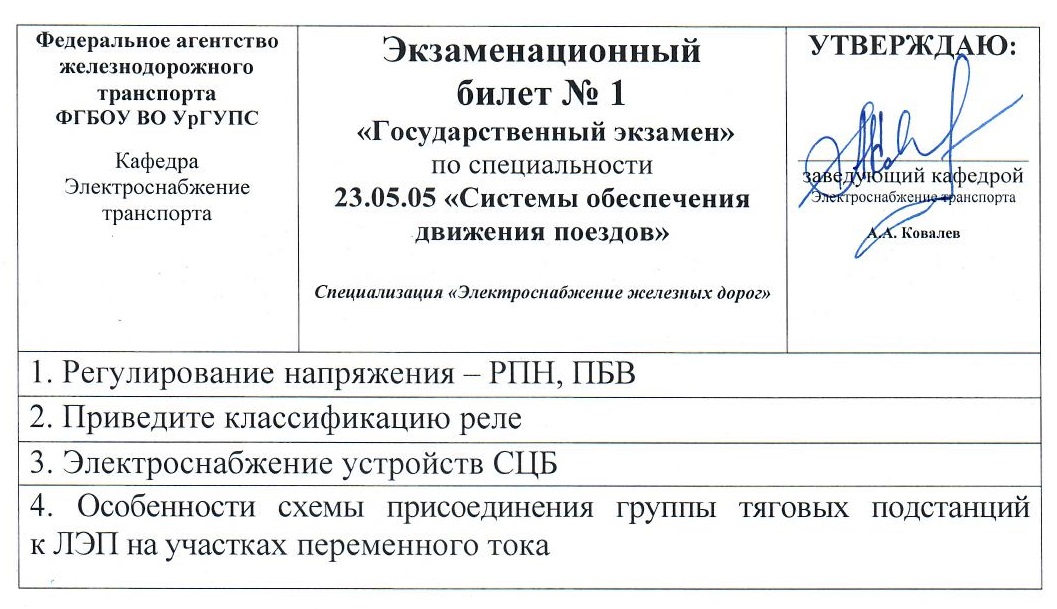 вопросы для подготовки к государственному экзамену приведены в п. 4.3 программы ГИА.3.2 типовое задание на ВКР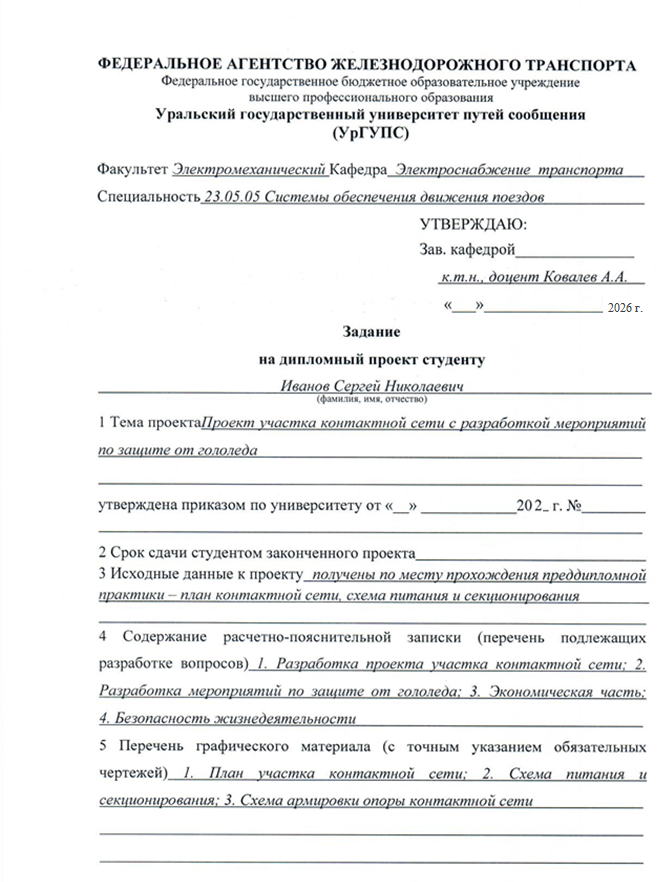 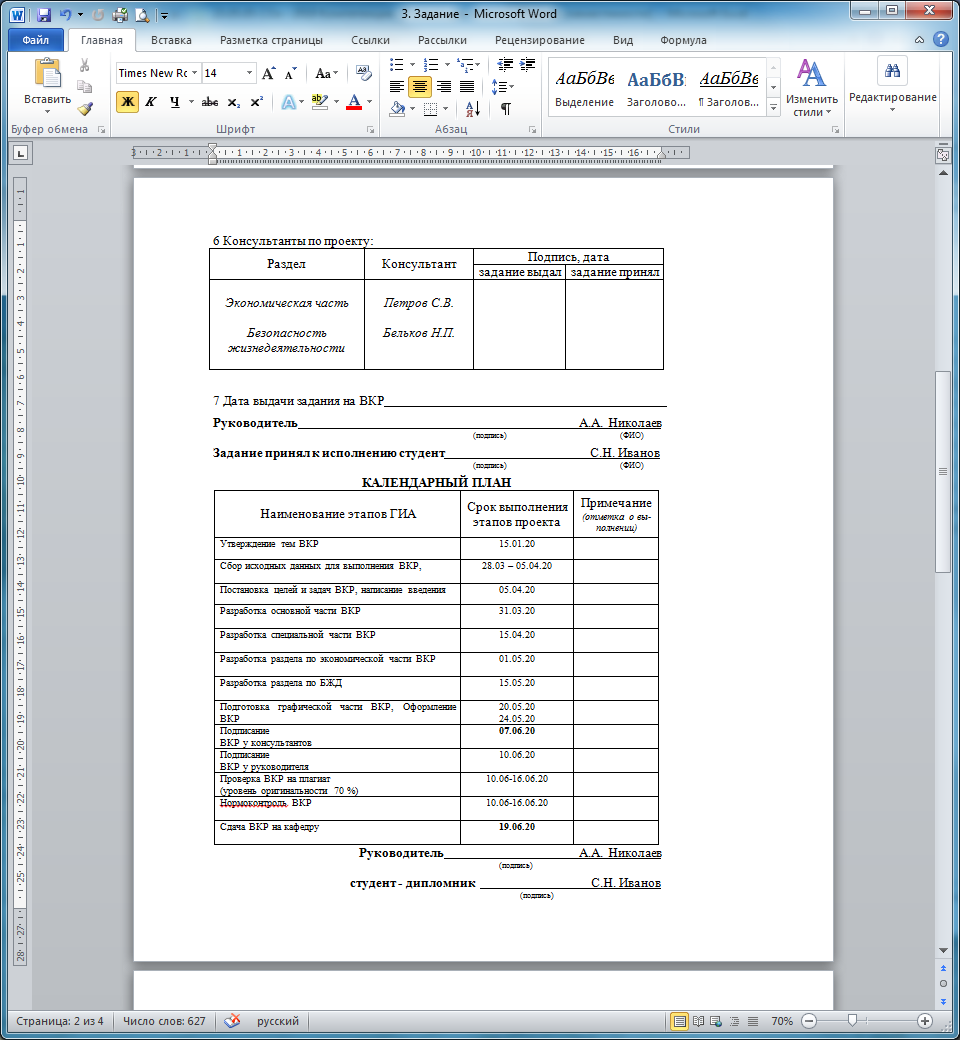 примерный перечень тем ВКР приведен в п.5.3 программы ГИА. 3.3 Иные материалы, необходимые для оценки результатов освоения образовательной программыПри проведении процедуры ГИА также используются иные материалы, необходимые для оценки результатов освоения образовательной программы (Приведены в ПЛ 2.3.23-2018 «СМК. Порядок проведения государственной итоговой аттестации по образовательным программам высшего образования - по программам бакалавриата, программам специалитета и программам магистратуры»):ведомость; протокол заседания государственной экзаменационной комиссии по проведению государственного экзамена; протокол заседания государственной экзаменационной комиссии по защите выпускной квалификационной работы; бланк оценки качества защиты для членов ГЭК; регламент работы  ГЭК; памятка председателя ГЭК . 4. Методические материалы, определяющие процедуры оценивания результатов освоения образовательной программы.Методические материалы, определяющие процедуры оценивание результатов освоения образовательной программы описаны в программе ГИА:п.4.6 – используемые для  государственного экзамена;п.5.6 – используемые для защиты ВКР. Также в качестве методических материалов, определяющих процедуру оценивания, используются положения:ПЛ 2.3.23-2018 «СМК. Порядок проведения государственной итоговой аттестации по образовательным программам высшего образования - по программам бакалавриата, программам специалитета и программам магистратуры»;СТО 2.3.5-2016 «Выпускная квалификационная работа: Требования к оформлению, порядок выполнения, критерии оценки»;ПЛ 2.3.22–2018 «О формировании фонда оценочных материалов». Лист согласования фонда оценочных материалов государственной итоговой аттестацииНаправление подготовки (специальность):23.05.05  Системы обеспечения движения поездов (код и наименование направления подготовки (специальности))Электроснабжение транспорта (наименование направленности (профиля) образовательной программы (специализации))Составитель, заведующий кафедрой «Электроснабжения транспорта _____________        /А.А. Ковалев/                                                                                                            (подпись)                                             (Ф.И.О.) Протокол заседания кафедры  № ____ от «____» _______________ 20___ г.СОГЛАСОВАНО:Декан Электромеханического факультета,председатель УМК факультета               _________________ /И.С. Цихалевский/                                                                                                               (подпись)                                          (Ф.И.О.) Лист согласования к программе государственной итоговой аттестацииНаправление подготовки (специальность):23.05.05  Системы обеспечения движения поездов (код и наименование направления подготовки (специальности))Электроснабжение транспорта (наименование направленности (профиля) образовательной программы (специализации))Составитель, заведующий кафедрой «Электроснабжения транспорта _____________        /А.А. Ковалев/                                                                                                            (подпись)                                             (Ф.И.О.) Протокол заседания кафедры  № ____ от «____» _______________ 20___ г.СОГЛАСОВАНО:Декан Электромеханического факультета,председатель УМК факультета               _________________ /И.С. Цихалевский/                                                                                                               (подпись)                                          (Ф.И.О.) СогласованоУтверждаюПроректор по учебной работе и связям с производством               ______________ / Н. Ф. Сирина/"____"______________20__ г             "____"______________20__ гТипы задач профессиональной деятельностиЗадачи профессиональной деятельностиОбъекты профессиональной деятельности (или области знаний)Область профессиональной деятельности 01 Образование и наукаОбласть профессиональной деятельности 01 Образование и наукаОбласть профессиональной деятельности 01 Образование и наукаНаучно-исследовательский- анализ состояния и динамики объектов деятельности с использованием необходимых методов и средств анализа, моделирование исследуемых явлений или процессов с использованием современных вычислительных машин и систем, а также компьютерных программКонструкторско- технологические и научно – исследовательские организации, занимающиеся разработками в области систем обеспечения движения поездовОбласть профессиональной деятельности 17 ТранспортОбласть профессиональной деятельности 17 ТранспортОбласть профессиональной деятельности 17 ТранспортПроизводственно-технологический- организация эксплуатации и технического обслуживания систем обеспечения движения поездов, диагностика инадзор за их безопасной эксплуатацией; - организация производственно-технологических процессов технического обслуживания и ремонта системобеспечения движения поездов;- разработка технологической документации по производству и ремонту систем обеспечения движения поездов;- надзор за качеством проведения и соблюдением технологии работ по производству, техническому обслуживанию и ремонту систем обеспечения движения поездов; - разработка и использование типовыхметодов расчета надежности элементов систем обеспечения движения поездов;- эффективное использование материалов и оборудования при техническомобслуживании и ремонте систем обеспечения движения поездовУстройства тягового электроснабжения поездов железных дорог иметрополитенов;Устройства электроснабжения промышленных предприятий железнодорожного транспорта;Устройства автоматики и телемеханики железных дорог и метрополитенов;Стационарные и подвижные средства связи железных дорог и метрополитенов, обеспечивающие управление движением поездов; Предприятия и организации по производству, эксплуатации, техническому обслуживанию и ремонту устройств электроснабжения, автоматики, телемеханики и связи;Технологические процессы на объектах систем обеспечения движения поездовОрганизационно-управленческий- осуществление технического контроля и управления качеством при проектировании, изготовлении, эксплуатации, техническом обслуживании и ремонте систем обеспечения движения поездов – планирование работы коллектива исполнителей, нахождениекомпромисса между различными требованиями (стоимости, качества, безопасности и сроков исполнения) как при долгосрочном, так и при краткосрочном планировании; - организация работ по повышению квалификации персонала;- ведение технической документации; - выбор оптимальных (рациональных) решений; - внедрение в производство достижений отечественной и зарубежной науки и техникиКоллективы групп исполнителей на уровне структурного подразделения (линейного предприятия) по направлению деятельности «Системы обеспечения движения поездов»; Технологические процессы на объектах систем обеспечения движения поездовПроектный- проектирование и конструированиеновых образцов систем обеспечения движения поездов и средств технологического оснащения, соответствующих современным достижениям науки и техники; - использование компьютерных технологий в проектно-конструкторскойдеятельности; - разработка проектной и конструкторской документации для производства, модернизации и ремонта системобеспечения движения поездов, а также средств технологического оснащения; - разработка, согласование и подготовка к вводу в действие технических регламентов, других нормативных документов и руководящих материалов, связанных с проектированием, эксплуатацией и техническим обслуживанием систем обеспечения движения поездовКонструкторско- технологические и научно – исследовательские организации, занимающиеся разработками в области систем обеспечения движения поездов.Технологические процессы на объектах систем обеспечения движения поездовНаучно-исследовательский- проведение научных исследований в отдельных областях, связанных с системами обеспечения движения поездов, с организацией производства, историей науки и техники;- разработка программ и методик испытаний объектов систем обеспечения движения поездов, разработка предложений по внедрению результатов научных исследованийПредприятия и организации по производству, эксплуатации, техническому обслуживанию и ремонту устройств электроснабжения, автоматики, телемеханики и связи.Конструкторско-технологические и научно-исследовательские организации, занимающиеся разработками в области систем обеспечения движения поездов.Наименование категории (группы) компетенцийКод и наименование компетенции выпускникаКод и наименованиеиндикатора достижениякомпетенции	Универсальные  компетенции	Универсальные  компетенции	Универсальные  компетенцииСистемное и критическое мышлениеУК-1. Способен осуществлять критический анализ проблемных ситуаций на основе системного подхода, вырабатывать стратегию действийУК-1.1 Анализирует проблемную ситуацию (задачу) и выделяет ее базовые составляющие. Рассматривает различные варианты решения проблемной ситуации (задачи), разрабатывает алгоритмы их реализацииУК-1.2 Определяет и оценивает практические последствия возможных решений задачи УК-1.3 Осуществляет систематизацию информации различных типов для анализа проблемных ситуаций. Вырабатывает стратегию действий для построения алгоритмов решения поставленных задач УК-1.4 Владеет навыками программирования разработанных алгоритмов и критического анализа полученных результатовРазработка и реализация проектовУК-2. Способен управлять проектом на всех этапах его жизненного циклаУК-2.1 Владеет современными теоретическими и методическими подходами макро и микроэкономикиУК-2.2 Формулирует в рамках обозначенной проблемы, цель, задачи, актуальность, значимость (научную, практическую, методическую и иную в зависимости от типа проекта), ожидаемые  результаты и возможные сферы их примененияУК-2.3 Способен представлять результат деятельности и планировать последовательность шагов для достижения данного результата. Формирует план-график реализации проекта в целом и план контроля его выполненияУК-2.4 Организует и координирует работу участников проекта,  способствует конструктивному преодолению возникающих разногласий и конфликтов, обеспечивает работу команды необходимыми ресурсамиУК-2.5 Представляет публично результаты проекта (или отдельных его этапов) в форме отчетов, статей, выступлений на научно-практических конференциях, семинарах и т.п.Командная работа и лидерствоУК-3. Способен организовывать и руководить работой команды, вырабатывая командную стратегию для достижения поставленной целиУК-3.1 Знает основные концепции управления человеческими ресурсами в различных организационных структурахУК-3.2 Применяет социально-психологические методы при построении эффективной системы управления  персоналом УК-3.3 Знает принципы и методы командообразованияКоммуникацияУК-4Способен применять современные коммуникативные технологии, в том числе на иностранном(ых) языке(ах), для академического и профессионального взаимодействияУК-4.1Использует фонетические, графические, лексические, грамматические и стилистические ресурсы иностранного языка для обеспечения академического взаимодействия в устной и письменной формахУК-4.2Владеет профессиональной лексикой и базовой грамматикой для обеспечения профессионального взаимодействия в устной и письменной формах УК-4.3Владеет фонетическими, графическими, лексическими, грамматическими и стилистическими ресурсами русского языка для обеспечения академического взаимодействия в устной и письменной формахМежкультурное взаимодействиеУК-5Способен анализировать и учитывать разнообразие культур в процессе межкультурного взаимодействияУК-5.1Демонстрирует знания основных этапов исторического развития обществаУК-5.2Учитывает культурно-историческое наследие в процессе межкультурного взаимодействия, анализирует особенности межкультурного взаимодействия (преимущества и возможные проблемные ситуации), обусловленные различием этических, религиозных и ценностных системУК-5.3Демонстрирует знания основных этапов развития транспорта России в контексте мирового исторического развитияУК-5.4Использует историческое наследие и традиции транспортной отрасли в процессе социокультурного и профессионального общенииУК-5.5Имеет навыки философского подхода к анализу разнообразных форм культуры в процессе межкультурного взаимодействияУК-5.6Знает основные направления, школы и этапы развития философии, основные проблемы философии и способы их решенияСамоорганизация и саморазвитие (в том числе  здоровьесбережение)УК-6 Способен определять и реализовывать приоритеты собственной деятельности и способы ее совершенствования на основе самооценки и образования в течение всей жизниУК-6.1 Определяет приоритеты своей деятельности, выстраивает и реализовывает траекторию саморазвития на основе мировоззренческих принциповУК-6.2 Использует личностный потенциал в социальной среде для достижения поставленных целейУК-6.3 Демонстрирует социальную ответственность за принимаемые решения, учитывает правовые и культурные аспекты, обеспечивает устойчивое развитие при ведении профессиональной и иной деятельностиУК-6.4 Оценивает свою деятельность, соотносит цели, способы и средства выполнения деятельности с её результатамиСамоорганизация и саморазвитие (в том числе  здоровьесбережение)УК-7  Способен поддерживать должный уровень физической подготовленности для обеспечения полноценной социальной и профессиональной деятельностиУК-7.1 Использует средства и методы физического воспитания для профессионально-личностного развития, физического самосовершенствования, формирования здорового образа и стиля жизни с целью успешной социальной и профессиональной деятельностиУК-7.2 Выбирает здоровьесберегающие технологии с учетом физиологических особенностей организма для поддержания здорового образа жизниБезопасность жизнедеятельностиУК-8 Способен создавать и поддерживать безопасные условия жизнедеятельности, в том числе при возникновении чрезвычайных ситуацийУК-8.1Идентифицирует опасные и вредные факторы и анализирует их влияние, владеет методами и средствами обеспечения безопасной жизнедеятельностиУК-8.2Планирует и организует мероприятия в условиях возможных и реализованных чрезвычайных ситуацийОбщепрофессиональные компетенции (ОПК)Общепрофессиональные компетенции (ОПК)Общепрофессиональные компетенции (ОПК)Математический и естественно-научный анализ задач в профессиональной деятельностиОПК-1. Способен решать инженерные задачи в профессиональной деятельности с использованием методов естественных наук, математического анализа и моделированияОПК-1.1Демонстрирует знания основных понятий и фундаментальных законов физики, применяет методы теоретического и экспериментального исследования физических явлений, процессов и объектовОПК-1.2Применяет методы теоретического и экспериментального исследования объектов, процессов, явлений, проводит эксперименты по заданной методике и анализирует их результатыОПК-1.3Знает основные понятия и законы химии, способен объяснять сущность химических явлений и процессовОПК-1.4Знает основы высшей математики, способен представить математическое описание процессов, использует навыки математического описания моделируемого процесса (объекта) для решения инженерных задачОПК-1.5Использует физико-математический аппарат для разработки простых математических моделей явлений, процессов и объектов при заданных допущениях и ограниченияхОПК-1.6Использует методы математического анализа и моделирования для обоснования принятия решений в профессиональной деятельностиОПК-1.7Способен выполнить мониторинг, прогнозирование и оценку экологической безопасности действующих, вновь строящихся и реконструируемых объектов железнодорожного транспортаОПК-1.8Применяет для решения экологических проблем инженерные методы и современные научные знания о проектах и конструкциях технических устройств, предусматривающих сохранение экологического равновесия и обеспечивающих безопасность жизнедеятельностиИнформационные технологииОПК-2. Способен применять при решении профессиональных задач основные методы, способы и средства получения, хранения и переработки информации, в том числе с использованием современных информационных технологий и программного обеспеченияОПК-2.1 Применяет основные методы представления и алгоритмы обработки данных, использует цифровые технологии для решения профессиональных задачОПК-2.2 Имеет навыки по информационному обслуживанию и обработке данных в области производственной деятельностиОПК-2.3 Применяет при решении профессиональных задач основные методы, способы и средства получения, хранения и переработки информацииПравовые и технические основы решений в области профессиональной деятельностиОПК-3. Способен принимать решения в области профессиональной деятельности, применяя нормативную правовую базу, теоретические основы и опыт производства и эксплуатации транспортаОПК-3.1 Применяет организационные и методические основы метрологического обеспечения при выработке требований по обеспечению безопасности движения поездов и выполнении работ по техническому регулированию на транспортеОПК-3.2 Выбирает формы и схемы сертификации продукции (услуг) и процессов, решает задачи планирования и проведения работ по стандартизации, сертификации и метрологии, используя нормативно-правовую базу, современные методы и информационные технологииОПК-3.3 Применяет знание теоретических основ, опыта производства и эксплуатации железнодорожного транспорта для анализа работы железных дорогОПК-3.4 Применяет нормативные правовые документы для обеспечения бесперебойной работы железных дорог и безопасности движенияОПК-3.5 Применяет навыки оценки доступности транспортных услуг регионов для принятия решений в области профессиональной деятельностиОПК-3.6 Владеет навыками формирования программ развития транспорта на среднесрочный и долгосрочный периодыОПК-3.7 Применяет нормативную правовую базу в области профессиональной деятельности для принятия решений, анализа и оценки результатов социально-правовых отношенийПроектирование транспортных объектовОПК-4. Способен выполнять проектирование и расчет транспортных объектов в соответствии с требованиями нормативных документовОПК-4.1 Владеет навыками построения технических чертежей, двухмерных и трехмерных графических моделей конкретных инженерных объектов и сооруженийОПК-4.2 Применяет системы автоматизированного проектирования на базе отечественного и зарубежного программного обеспечения для проектирования транспортных объектовОПК-4.3 Определяет силы реакций, действующих на тело, скорости ускорения точек тела в различных видах движений, анализирует кинематические схемы механических системОПК-4.4 Применяет законы механики для выполнения проектирования и расчета транспортных объектовОПК-4.5 Использует методы расчета надежности систем при проектировании транспортных объектовОПК-4.6 Применяет показатели надежности при формировании технических заданий и разработке технической документацииПроизводственно-технологическая работаОПК-5. Способен разрабатывать отдельные этапы технологических процессов производства, ремонта, эксплуатации и обслуживания транспортных систем и сетей, анализировать, планировать и контролировать технологические процессыОПК-5.1 Знает инструкции, технологические карты, техническую документацию в области техники и технологии работы транспортных систем и сетей, организацию работы подразделений и линейных предприятий железнодорожного транспортаОПК-5.2 Умеет разрабатывать отдельные этапы технологических процессов производства ремонта, эксплуатации и обслуживания транспортных систем и сетей, анализировать, планировать и контролировать технологические процессы, осуществлять контроль соблюдения требований, действующих технических регламентов, стандартов, норм и правил в области организации, техники и технологии транспортных систем и сетейОПК-5.3 Имеет навыки контроля и надзора технологических процессовОПК-6. Способен организовывать проведение мероприятий по обеспечению безопасности движения поездов, повышению эффективности использования материально-технических, топливно-энергетических, финансовых ресурсов, применению инструментов бережливого производства, соблюдению охраны труда и техники безопасностиОПК-6.1 Использует знание национальной политики Российской Федерации в области транспортной безопасности при оценке состояния безопасности транспортных объектовОПК-6.2 Разрабатывает мероприятия по повышению уровня транспортной безопасности и эффективности использования материально-технических, топливно-энергетических, финансовых ресурсовОПК-6.3 Соблюдает требования охраны труда и технику безопасности при организации и проведении работОПК-6.4 Планирует и организует мероприятия с учетом требований по обеспечению безопасности движения поездовОрганизация и управление производствомОПК-7. Способен организовывать работу предприятий и его подразделений, направлять деятельность на развитие производства и материально-технической базы, внедрение новой техники на основе рационального и эффективного использования технических и материальных ресурсов; находить и принимать обоснованные управленческие решения на основе теоретических знаний по экономике и организации производстваОПК-7.1 Оценивает экономическую эффективность управленческих решений и определяет основные факторы внешней и внутренней среды, оказывающие влияние на состояние и перспективы развития организацийОПК-7.2 Разрабатывает программы развития материально-технической базы, внедрения новой техники на основе рационального и эффективного использования технических и материальных ресурсов, применяя инструменты бережливого производстваОПК-7.3 Анализирует и оценивает состояние доступной среды на объектах транспорта для безбарьерного обслуживания пассажиров из числа инвалидов и лиц с ограниченными возможностями здоровьяОПК-7.4 Разрабатывает программы создания доступной среды на объектах транспорта для безбарьерного обслуживания пассажиров из числа инвалидов и лиц с ограниченными возможностями здоровьяОрганизацион-но-кадровая работаОПК-8. Способен руководить работой по подготовке, переподготовке, повышению квалификации и воспитанию кадровОПК-8.1 Знает основы трудового законодательства и принципы организации работы по подготовке, переподготовке, повышению квалификации и воспитанию кадров. Владеет навыками кадрового делопроизводства и договорной работыОПК-8.2 Применяет нормативно-правовую базу при заключении трудовых договоров и дополнительных соглашений к трудовым договорамОПК-8.3 Разрабатывает программы подготовки, переподготовки, повышения квалификации работников организацииОрганизацион-но-кадровая работаОПК-9 Способен контролировать правильность применения системы оплаты труда и материального, и нематериального стимулирования работниковОПК-9.1 Знает виды оплаты труда, основы материального и нематериального стимулирования работников для повышения производительности трудаОПК-9.2 Имеет навыки трудовой мотивации сотрудников, реализации различных социальных программ, проведения корпоративных мероприятийИсследованияОПК-10. Способен формулировать и решать научно-технические задачи в области своей профессиональной деятельностиОПК-10.1 Знает основные направления научно-исследовательской деятельности в эксплуатации объектов транспорта; принципы построения алгоритмов решения научно-технических задач в профессиональной деятельностиОПК-10.2 Владеет навыками самостоятельной научно-исследовательской деятельности в области проведения поиска и отбора информации, математического и имитационного моделирования транспортных объектовЗадача профессиональной деятельности (ПД)Объект или область профессиональной деятельностиКод и наименование компетенцииКод и наименование индикатора достижения компетенцииОснование (ПС, анализ опыта)Профессиональные компетенцииПрофессиональные компетенцииПрофессиональные компетенцииПрофессиональные компетенцииПрофессиональные компетенцииТип задач профессиональной деятельности: производственно-технологическийТип задач профессиональной деятельности: производственно-технологическийТип задач профессиональной деятельности: производственно-технологическийТип задач профессиональной деятельности: производственно-технологическийТип задач профессиональной деятельности: производственно-технологический- организация эксплуатации и технического обслуживания систем обеспечения движения поездов, диагностика и надзор за их безопасной эксплуатацией; - организация производственно-технологических процессов технического обслуживания и ремонта систем обеспечения движения поездов; - разработка технологической документации по производству и ремонту систем обеспечения движения поездов; - надзор за качеством проведения и соблюдением технологии работ по производству, техническому обслуживанию и ремонту систем обеспечения движения поездов; - разработка и использование типовых методов расчета надежности элементов систем обеспечения движения поездов; - эффективное использованиематериалов и оборудования при техническом обслуживании и ремонте систем обеспечения движения поездовУстройства тягового электроснабжения поездов железных дорог и метрополитенов; Устройства электроснабжения промышленных предприятий железнодорожного транспорта;Устройства автоматики и телемеханики железных дорог и метрополитенов; Стационарные и подвижные средства связи железных дорог и метрополитенов, обеспечивающие управление движением поездов;Предприятия и организации по производству, эксплуатации, техническому обслуживанию и ремонту устройств электроснабжения, автоматики, телемеханики и связи;Технологические процессы на объектах систем обеспечения движения поездовПК-1. Способен организовывать и выполнять работы (технологические процессы) по монтажу, эксплуатации, техническому обслуживанию, ремонту и модернизации объектов системы обеспечения движения поездов на основе знаний об особенностях функционирования её основных элементов и устройств, а так же правил технического обслуживания и ремонта.ПК-1.1 Знает устройство, принцип действия, технические характеристики и конструктивные особенности основных элементов, узлов и устройств системы обеспечения движения поездов ПК-1.2 Использует знания фундаментальных инженерных теорий для организации и выполнения работ по монтажу, эксплуатации, техническому обслуживанию, ремонту и модернизации системы обеспечения движения поездов ПК-1.3 Использует в профессиональной деятельности умение работать с специализированным программным обеспечением, базами данных, автоматизированными рабочими местами при организации технологических процессов в системах обеспечения движения поездов17.017 Работник по обслуживанию и ремонту устройств железнодорожной автоматики и телемеханики17.018 Работник по техническому обслуживанию и текущему ремонту аппаратуры и устройств железнодорожной электросвязи17.022 Работник по техническому обслуживанию и ремонту контактной сети железнодорожного транспорта17.024 Работник по техническому обслуживанию и ремонту железнодорожных тяговых и трансформаторных подстанций, линейных устройств системы тягового электроснабжения17.027 Энергодиспетчер Железнодорожного транспорта17.032 Специалист диспетчерского аппарата по обслуживанию сооружений и устройств инфраструктуры железнодорожного транспорта- организация эксплуатации и технического обслуживания систем обеспечения движения поездов, диагностика и надзор за их безопасной эксплуатацией; - организация производственно-технологических процессов технического обслуживания и ремонта систем обеспечения движения поездов; - разработка технологической документации по производству и ремонту систем обеспечения движения поездов; - надзор за качеством проведения и соблюдением технологии работ по производству, техническому обслуживанию и ремонту систем обеспечения движения поездов; - разработка и использование типовых методов расчета надежности элементов систем обеспечения движения поездов; - эффективное использованиематериалов и оборудования при техническом обслуживании и ремонте систем обеспечения движения поездовУстройства тягового электроснабжения поездов железных дорог и метрополитенов; Устройства электроснабжения промышленных предприятий железнодорожного транспорта;Устройства автоматики и телемеханики железных дорог и метрополитенов; Стационарные и подвижные средства связи железных дорог и метрополитенов, обеспечивающие управление движением поездов;Предприятия и организации по производству, эксплуатации, техническому обслуживанию и ремонту устройств электроснабжения, автоматики, телемеханики и связи;Технологические процессы на объектах систем обеспечения движения поездовПК-2. Способен использовать нормативно-технические документы для контроля качества и безопасности технологических процессов эксплуатации, технического обслуживания и ремонта систем обеспечения движения поездов, их модернизации, оценки влияния качества продукции на безопасность движения поездов, использовать технические средства для диагностики технического состояния системПК-2.1 Применяет принципы и методы диагностирования технического состояния объектов, для оценки необходимых объемов работ по техническому обслуживанию и модернизации системы обеспечения движения поездовПК-2.2 Производит оценку взаимного влияния элементов системы обеспечения движения поездов и факторов, воздействующих на работоспособность и надёжность оборудования системы обеспечения движения поездов с использованием современных научно-обоснованных  методикПК-2.3 Анализирует виды, причины возникновения несоответствий функционирования и технических отказов в устройствах системы обеспечения движения поездов с использованием современных методов диагностирования и расчета показателей качества ПК-2.4 Знает и применяет теоретические положения о классификации, свойствах и характеристиках материалов, для оценки их пригодности к использованию в составе оборудования системы обеспечения движения поездов, применяет способы подбора и эффективного  использования материалов, нормы расхода материалов, запасных частей и электроэнергии при эксплуатации, техническом обслуживании и ремонте объектов системы обеспечения движения поездов17.017 Работник по обслуживанию и ремонту устройств железнодорожной автоматики и телемеханики17.018 Работник по техническому обслуживанию и текущему ремонту аппаратуры и устройств железнодорожной электросвязи17.022 Работник по техническому обслуживанию и ремонту контактной сети железнодорожного транспорта17.024 Работник по техническому обслуживанию и ремонту железнодорожных тяговых и трансформаторных подстанций, линейных устройств системы тягового электроснабжения17.027 Энергодиспетчер Железнодорожного транспорта17.032 Специалист диспетчерского аппарата по обслуживанию сооружений и устройств инфраструктуры железнодорожного транспортаТип задач профессиональной деятельности: организационно-управленческийТип задач профессиональной деятельности: организационно-управленческийТип задач профессиональной деятельности: организационно-управленческийТип задач профессиональной деятельности: организационно-управленческийТип задач профессиональной деятельности: организационно-управленческий- осуществление технического контроля и управления качеством при проектировании, изготовлении, эксплуатации, техническом обслуживании и ремонте систем обеспечения движения поездов - планирование работы коллектива исполнителей, нахождение компромисса между различными требованиями (стоимости, качества, безопасности и сроков исполнения) как при долгосрочном, так и при краткосрочном планировании; - организация работ по повышению квалификации персонала; - ведение технической документации; - выбор оптимальных (рациональных) решений; - внедрение в производство достижений отечественной и зарубежной науки и техники.Коллективы групп исполнителей на уровне структурного подразделения (линейного предприятия) по направлению деятельности «Системы обеспечения движения поездов» Технологические процессы на объектах систем обеспечениядвижения поездовПК-3. Способен организовывать работу профессиональных коллективов исполнителей, находить и принимать управленческие решения в области контроля и управления качеством производства работ, организовывать обучение персонала на объектах системы обеспечения  движения поездовПК-3.1 Планирует, анализирует и контролирует деятельность бригад (коллективов производственных участков, линейных предприятий) по эксплуатации, техническому обслуживанию, ремонту и модернизации объектов системы обеспечения движения поездов, в том числе в нестандартных ситуацияхПК-3.2 Разрабатывает и контролирует организационно-технические мероприятия по предупреждению отказов объектов системы обеспечения движения поездов для создания условий, повышающих качество выполнения работ по эксплуатации, техническому обслуживанию, ремонту и модернизации объектов системы обеспечения движения поездов в краткосрочной и долгосрочной перспективеПК-3.3 Организует (согласно правилам и нормативным срокам) проведение производственных инструктажей, технической учёбы по профилям проводимых работ; повышение квалификации персонала в области эксплуатации, технического обслуживания, ремонта и модернизации объектов системы обеспечения движения поездовПК-3.4 Демонстрирует способность к управлению работами по ведению производственной технической документации; сопровождению (осуществлению) внедрения в производство достижений современной отечественной и зарубежной науки и техникиПК-3.5Анализирует данные, связанные с выполнением показателей производственно-хозяйственной и финансовой деятельности, использует информационно-аналитические автоматизированные системы по управлению производственно-хозяйственной  деятельностью предприятия17.017 Работник по обслуживанию и ремонту устройств железнодорожной автоматики и телемеханики17.018 Работник по техническому обслуживанию и текущему ремонту аппаратуры и устройств железнодорожной электросвязи17.022 Работник по техническому обслуживанию и ремонту контактной сети железнодорожного транспорта17.024 Работник по техническому обслуживанию и ремонту железнодорожных тяговых и трансформаторных подстанций, линейных устройств системы тягового электроснабжения17.027 Энергодиспетчер железнодорожного транспорта17.032 Специалист диспетчерского аппарата по обслуживанию сооружений и устройств инфраструктуры железнодорожного транспортаТип задач профессиональной деятельности: проектныйТип задач профессиональной деятельности: проектныйТип задач профессиональной деятельности: проектныйТип задач профессиональной деятельности: проектныйТип задач профессиональной деятельности: проектный- проектирование и конструирование новых образцов систем обеспечения движения поездов и средств технологического оснащения, соответствующих современным достижениям науки и техники; - использование компьютерных технологий в проектно-конструкторской деятельности;- разработка проектной и конструкторской документации для производства, модернизации и ремонта систем обеспечения движения поездов, а также средств технологического оснащения; - разработка, согласование и  подготовка к вводу в действие технических регламентов, других нормативных документов и руководящих материалов, связанных с проектированием, эксплуатацией и техническим обслуживанием систем обеспечения движения поездовКонструкторско-технологические и научно-исследовательские организации, занимающиеся разработками в области систем обеспечения движения поездов.Технологические процессы на объектах систем обеспечения движения поездовПК-4. Способен разрабатывать проекты устройств и систем, технологических процессов производства, эксплуатации, технического обслуживания и ремонта элементов, устройств и средств технологического оснащения системы обеспечения движения поездовПК-4.1 Знает элементную базу (виды и физические принципы действия) для разработки схемотехнических решений элементов и устройств системы обеспечения движения поездов ПК-4.2 Применяет методы инженерных расчётов, проектирования и анализа характеристик элементов и устройств системы обеспечения движения поездовПК-4.3 Применяет основные положения абстрактной теории автоматов, теории электротехники и электрических цепей, электронных, дискретных и микропроцессорных устройств и информационных систем для анализа, синтеза, разработки и проектирования элементов и устройств системы обеспечения движения поездовПК-4.4 Разрабатывает (в том числе с использованием информационно-компьютерных технологий) технические решения, проектную документацию и нормативно-технические документы для производства, модернизации, ремонта, а также новых образцов устройств, систем, процессов и средств технологического оснащения в области системы обеспечения движения поездов14.022 Работник по техническому обслуживанию и ремонту контактной сети железнодорожного транспорта17.044 Начальник участка производства по техническому обслуживанию и ремонту оборудования, устройств и систем электроснабжения, сигнализации, централизации и блокировки железнодорожного транспортаТип задач профессиональной деятельности: научно-исследовательскийТип задач профессиональной деятельности: научно-исследовательскийТип задач профессиональной деятельности: научно-исследовательскийТип задач профессиональной деятельности: научно-исследовательскийТип задач профессиональной деятельности: научно-исследовательский- проведение научных исследований в отдельных областях, связанных с системами обеспечения движения поездов, с организацией производства, историей науки и техники; - анализ состояния и динамики объектов деятельности с использованием необходимых методов и средств анализа, моделирование исследуемых явлений или процессов с использованием современных вычислительных машин и систем, а также компьютерных программ;- разработка программ и методик испытаний объектов систем обеспечения движения поездов, разработка предложений по внедрению результатов научных исследований.Конструкторско-технологические и научно-исследовательские организации, занимающиеся разработками в области систем обеспечения движения поездов.ПК-5. Способен проводить, на основе современных научных методов, в том числе при использовании информационно-компьютерных технологий, исследования влияющих факторов, технических систем и технологических процессов в области проектирования, эксплуатации,  технического обслуживания и ремонта объектов системы обеспечения движения поездовПК-5.1 Знает (имеет представление) о современных научных методах исследований технических систем и технологических процессов в области проектирования, эксплуатации, технического обслуживания и ремонта объектов системы обеспечения движения поездовПК-5.2 Умеет применять методики, средства анализа и моделирования (в том числе информационно-компьютерные технологии) для анализа состояния и динамики явлений (факторов), процессов и объектов системы обеспечения движения поездовПК-5.3 Умеет интерпретировать явления и процессы на объектах системы обеспечения движения поездов, результаты их анализа и моделирования в интересах проводимого исследования ПК-5.4 Способен разрабатывать программы и методики испытаний объектов системы обеспечения движения поездов; разрабатывать предложения по внедрению результатов научных исследований в области системы обеспечения движения поездов 01.004 Педагог профессионального обучения, профессионального образования и дополнительного профессионального образованияПрофессионально-специализированные компетенции Профессионально-специализированные компетенции Профессионально-специализированные компетенции Профессионально-специализированные компетенции Профессионально-специализированные компетенции 1. Организация эксплуатации и технического обслуживания систем обеспечения движения поездов, диагностика и надзор за их безопасной эксплуатацией; 2. Организация производственно-технологических процессов технического обслуживания и ремонта систем обеспечения движения поездов;3. Разработка технологической документации по производству и ремонту систем обеспечения движения поездов;4. Надзор за качеством проведения и соблюдением технологии работ по производству, техническому обслуживанию и ремонту систем обеспечения движения поездов;5. Разработка и использование типовых методов расчета надежности элементов систем обеспечения движения поездов;6. Эффективное использование материалов и оборудования при техническом обслуживании и ремонте систем обеспечения движения поездовУстройства тягового электроснабжения поездов железных дорог и метрополитенов; ПСК.1-1 Способен организовывать и выполнять работы (технологические процессы) по монтажу, эксплуатации, техническому обслуживанию, ремонту и модернизации объектов системы обеспечения движения поездов на основе знаний об особенностях функционирования ее основных элементов и устройств, а так же правил технического обслуживания и ремонтаПСК.1-1.1 Знает особенности функционирования системы обеспечения движения поездов, ее основных элементов и устройств, а так же правил технического обслуживания и ремонтаПСК.1-1.2 Умеет организовывать и выполнять работы (технологические процессы) по монтажу, эксплуатации, техническому обслуживанию, ремонту и модернизации объектов системы обеспечения движения поездов17.022 Работник по техническому обслуживанию и ремонту контактной сети железнодорожного транспорта17.024 Работник по техническому обслуживанию и ремонту железнодорожных тяговых и трансформаторных подстанций, линейных устройств системы тягового электроснабжения17.027 Энергодиспетчер железнодорожного транспорта17.044 Начальник участка производства по техническому обслуживанию и ремонту оборудования, устройств и систем электроснабжения, сигнализации, централизации и блокировки железнодорожного транспорта1. Организация эксплуатации и технического обслуживания систем обеспечения движения поездов, диагностика и надзор за их безопасной эксплуатацией; 2. Организация производственно-технологических процессов технического обслуживания и ремонта систем обеспечения движения поездов;3. Разработка технологической документации по производству и ремонту систем обеспечения движения поездов;4. Надзор за качеством проведения и соблюдением технологии работ по производству, техническому обслуживанию и ремонту систем обеспечения движения поездов;5. Разработка и использование типовых методов расчета надежности элементов систем обеспечения движения поездов;6. Эффективное использование материалов и оборудования при техническом обслуживании и ремонте систем обеспечения движения поездовУстройства электроснабжения промышленных предприятий железнодорожного транспорта;ПСК.1-2 Способен использовать нормативно-технические документы для контроля качества и безопасности технологических процессов эксплуатации, технического обслуживания и ремонта систем обеспечения движения поездов, их модернизации, оценки влияния качества продукции на безопасность движения поездов, использовать технические средства для диагностики технического состояния системПСК.1-2.1 Знает нормативно-технические документы для контроля качества и безопасности технологических процессов эксплуатации, технического обслуживания и ремонта систем обеспечения движения поездовПСК.1-2.2 Умеет использовать нормативно-технические документы для контроля качества и безопасности технологических процессов эксплуатации, технического обслуживания и ремонта систем обеспечения движения поездов, ПСК.1-2.3 Умеет использовать нормативно-технические документы для проведения модернизации, оценки влияния качества продукции на безопасность движения поездов, использовать технические средства для диагностики технического состояния систем17.022 Работник по техническому обслуживанию и ремонту контактной сети железнодорожного транспорта17.024 Работник по техническому обслуживанию и ремонту железнодорожных тяговых и трансформаторных подстанций, линейных устройств системы тягового электроснабжения17.027 Энергодиспетчер железнодорожного транспорта17.044 Начальник участка производства по техническому обслуживанию и ремонту оборудования, устройств и систем электроснабжения, сигнализации, централизации и блокировки железнодорожного транспорта1. Организация эксплуатации и технического обслуживания систем обеспечения движения поездов, диагностика и надзор за их безопасной эксплуатацией; 2. Организация производственно-технологических процессов технического обслуживания и ремонта систем обеспечения движения поездов;3. Разработка технологической документации по производству и ремонту систем обеспечения движения поездов;4. Надзор за качеством проведения и соблюдением технологии работ по производству, техническому обслуживанию и ремонту систем обеспечения движения поездов;5. Разработка и использование типовых методов расчета надежности элементов систем обеспечения движения поездов;6. Эффективное использование материалов и оборудования при техническом обслуживании и ремонте систем обеспечения движения поездовУстройства автоматики и телемеханики железных дорог и метрополитенов; ПСК.1-3 Способен организовывать работу профессиональных коллективов исполнителей, находить и принимать управленческие решения в области контроля и управления качеством производства работ, организовывать обучение персонала на объектах системы обеспечения движения поездовПСК.1-3.1  Владеет навыками организации работы профессиональных коллективов исполнителей. ПСК.1-3.2 Умеет находить и принимать управленческие решения в области контроля и управления качеством производства работПСК.1-3.3 Умеет организовывать обучение персонала на объектах системы обеспечения движения поездов17.022 Работник по техническому обслуживанию и ремонту контактной сети железнодорожного транспорта17.024 Работник по техническому обслуживанию и ремонту железнодорожных тяговых и трансформаторных подстанций, линейных устройств системы тягового электроснабжения17.027 Энергодиспетчер железнодорожного транспорта17.044 Начальник участка производства по техническому обслуживанию и ремонту оборудования, устройств и систем электроснабжения, сигнализации, централизации и блокировки железнодорожного транспорта1. Организация эксплуатации и технического обслуживания систем обеспечения движения поездов, диагностика и надзор за их безопасной эксплуатацией; 2. Организация производственно-технологических процессов технического обслуживания и ремонта систем обеспечения движения поездов;3. Разработка технологической документации по производству и ремонту систем обеспечения движения поездов;4. Надзор за качеством проведения и соблюдением технологии работ по производству, техническому обслуживанию и ремонту систем обеспечения движения поездов;5. Разработка и использование типовых методов расчета надежности элементов систем обеспечения движения поездов;6. Эффективное использование материалов и оборудования при техническом обслуживании и ремонте систем обеспечения движения поездовСтационарные и подвижные средства связи железных дорог и метрополитенов, обеспечивающие управление движением поездов;ПСК.1-4 Способен разрабатывать проекты устройств и систем, технологических процессов производства, эксплуатации, технического обслуживания и ремонта элементов, устройств и средств технологического оснащения системы обеспечения движения поездовПСК.1-4.1 Умеет разрабатывать проекты устройств и систем, технологических процессов производства, эксплуатации, технического обслуживания и ремонта элементов, устройств и средств технологического оснащения системы обеспечения движения поездовПСК.1-4.2 Знает методики расчета для выполнения проектов устройств и систем, технологических процессов производства17.022 Работник по техническому обслуживанию и ремонту контактной сети железнодорожного транспорта17.024 Работник по техническому обслуживанию и ремонту железнодорожных тяговых и трансформаторных подстанций, линейных устройств системы тягового электроснабжения17.027 Энергодиспетчер железнодорожного транспорта17.044 Начальник участка производства по техническому обслуживанию и ремонту оборудования, устройств и систем электроснабжения, сигнализации, централизации и блокировки железнодорожного транспорта1. Организация эксплуатации и технического обслуживания систем обеспечения движения поездов, диагностика и надзор за их безопасной эксплуатацией; 2. Организация производственно-технологических процессов технического обслуживания и ремонта систем обеспечения движения поездов;3. Разработка технологической документации по производству и ремонту систем обеспечения движения поездов;4. Надзор за качеством проведения и соблюдением технологии работ по производству, техническому обслуживанию и ремонту систем обеспечения движения поездов;5. Разработка и использование типовых методов расчета надежности элементов систем обеспечения движения поездов;6. Эффективное использование материалов и оборудования при техническом обслуживании и ремонте систем обеспечения движения поездовПредприятия и организации по производству, эксплуатации, техническому обслуживанию и ремонту устройств электроснабжения, автоматики, телемеханики и связи;ПСК.1-5 Способен проводить на основе современных научных методов, в том числе при использовании информационно-компьютерных технологий, исследования влияющих факторов, технических систем и технологических процессов в области проектирования, эксплуатации, технического обслуживания и ремонта объектов системы обеспечения движения поездовПСК.1-5.1 Владеет навыками проведения исследования влияющих факторов, технических систем и  технологических процессов в области проектирования, эксплуатации и технического обслуживания и ремонта системы обеспечения движения поездовПСК.1-5.2 Знает современные научные методы, в том числе информационно-компьютерные технологии17.022 Работник по техническому обслуживанию и ремонту контактной сети железнодорожного транспорта17.024 Работник по техническому обслуживанию и ремонту железнодорожных тяговых и трансформаторных подстанций, линейных устройств системы тягового электроснабжения17.027 Энергодиспетчер железнодорожного транспорта17.044 Начальник участка производства по техническому обслуживанию и ремонту оборудования, устройств и систем электроснабжения, сигнализации, централизации и блокировки железнодорожного транспорта1. Организация эксплуатации и технического обслуживания систем обеспечения движения поездов, диагностика и надзор за их безопасной эксплуатацией; 2. Организация производственно-технологических процессов технического обслуживания и ремонта систем обеспечения движения поездов;3. Разработка технологической документации по производству и ремонту систем обеспечения движения поездов;4. Надзор за качеством проведения и соблюдением технологии работ по производству, техническому обслуживанию и ремонту систем обеспечения движения поездов;5. Разработка и использование типовых методов расчета надежности элементов систем обеспечения движения поездов;6. Эффективное использование материалов и оборудования при техническом обслуживании и ремонте систем обеспечения движения поездовТехнологические процессы на объектах систем обеспечения движения поездовПСК.1-6 Способен осуществлять оперативное управление работой устройств электроснабжения при проведении плановых работПСК.1-6.1 Знает требования к оперативному управлению работой устройств электроснабженияПСК.1-6.2 Умеет осуществлять оперативное управление работой устройств электроснабжения при проведении плановых работ17.022 Работник по техническому обслуживанию и ремонту контактной сети железнодорожного транспорта17.024 Работник по техническому обслуживанию и ремонту железнодорожных тяговых и трансформаторных подстанций, линейных устройств системы тягового электроснабжения17.027 Энергодиспетчер железнодорожного транспорта17.044 Начальник участка производства по техническому обслуживанию и ремонту оборудования, устройств и систем электроснабжения, сигнализации, централизации и блокировки железнодорожного транспорта1. Организация эксплуатации и технического обслуживания систем обеспечения движения поездов, диагностика и надзор за их безопасной эксплуатацией; 2. Организация производственно-технологических процессов технического обслуживания и ремонта систем обеспечения движения поездов;3. Разработка технологической документации по производству и ремонту систем обеспечения движения поездов;4. Надзор за качеством проведения и соблюдением технологии работ по производству, техническому обслуживанию и ремонту систем обеспечения движения поездов;5. Разработка и использование типовых методов расчета надежности элементов систем обеспечения движения поездов;6. Эффективное использование материалов и оборудования при техническом обслуживании и ремонте систем обеспечения движения поездов– Устройства тягового электроснабжения поездов железных дорог и метрополитенов;– Устройства электроснабжения промышленных предприятий железнодорожного транспорта;– Предприятия и организации по производству, эксплуатации, техническому обслуживанию и ремонту устройств электроснабжения, автоматики, телемеханики и связи;– Технологические процессы на объектах систем обеспечения движения поездовПСК.1-7 Способен организовывать и осуществлять контроль за работами по техническому обслуживанию и ремонту оборудования тяговых и трансформаторных подстанций, линейных устройств тягового электроснабженияПСК.1-7.1 Знает устройство тяговых трансформаторных подстанций, линейных устройств тягового электроснабженияПСК.1-7.2 Знает требования к организации и проведению технического обслуживания и ремонта оборудования тяговых трансформаторных подстанций, линейных устройств тягового электроснабженияПСК.1-7.3 Умеет организовывать и осуществлять контроль за работами по техническому обслуживанию и ремонту оборудования тяговых и трансформаторных подстанций, линейных устройств тягового электроснабжения17.022 Работник по техническому обслуживанию и ремонту контактной сети железнодорожного транспорта17.024 Работник по техническому обслуживанию и ремонту железнодорожных тяговых и трансформаторных подстанций, линейных устройств системы тягового электроснабжения17.027 Энергодиспетчер железнодорожного транспорта17.044 Начальник участка производства по техническому обслуживанию и ремонту оборудования, устройств и систем электроснабжения, сигнализации, централизации и блокировки железнодорожного транспорта– Предприятия и организации по производству, эксплуатации, техническому обслуживанию и ремонту устройств электроснабжения, автоматики, телемеханики и связи;– Технологические процессы на объектах систем обеспечения движения поездов– Устройства тягового электроснабжения поездов железных дорог и метрополитенов;– Предприятия и организации по производству, эксплуатации, техническому обслуживанию и ремонту устройств электроснабжения, автоматики, телемеханики и связи;– Технологические процессы на объектах систем обеспечения движения поездовПСК.1-8 Способен организовывать и осуществлять контроль за работами по техническому обслуживанию и текущему ремонту контактной сети и воздушных линий электропередачиПСК.1-8.1 Знает устройство контактных сетей и воздушных линий электропередачиПСК.1-8.2 Знает методики расчета и выбора оборудования устройств контактной сети и воздушных линий электропередачиПСК.1-8.3 Умеет организовывать и осуществлять контроль за работами по техническому обслуживанию и текущему ремонту контактной сети и воздушных линий электропередачи17.022 Работник по техническому обслуживанию и ремонту контактной сети железнодорожного транспорта17.024 Работник по техническому обслуживанию и ремонту железнодорожных тяговых и трансформаторных подстанций, линейных устройств системы тягового электроснабжения17.027 Энергодиспетчер железнодорожного транспорта17.044 Начальник участка производства по техническому обслуживанию и ремонту оборудования, устройств и систем электроснабжения, сигнализации, централизации и блокировки железнодорожного транспорта– Предприятия и организации по производству, эксплуатации, техническому обслуживанию и ремонту устройств электроснабжения, автоматики, телемеханики и связи;– Технологические процессы на объектах систем обеспечения движения поездов– Устройства тягового электроснабжения поездов железных дорог и метрополитенов;– Предприятия и организации по производству, эксплуатации, техническому обслуживанию и ремонту устройств электроснабжения, автоматики, телемеханики и связи;– Коллективы групп исполнителей на уровне структурного подразделения (линейного предприятия) по направлению деятельности «Системы обеспечения движения поездов»– Технологические процессы на объектах систем обеспечения движения поездовПСК.1-9 Способен управлять процессом выполнения работ по техническому обслуживанию и ремонту и восстановлению устройств контактной сети, питающих линий, отсасывающих линий, шунтирующих линий и линий электропередачи, предназначенных для электроснабжения нетяговых потребителейПСК.1-9.1 Знает состав работ по техническому обслуживанию и ремонту устройств контактной сети, питающих линий, отсасывающих линий, шунтирующих линий и линий электропередачи, предназначенных для электроснабжения нетяговых потребителейПСК.1-9.2 Умеет управлять процессом выполнения работ по техническому обслуживанию и ремонту и восстановлению устройств контактной сети, питающих линий, отсасывающих линий, шунтирующих линий и линий электропередачи, предназначенных для электроснабжения нетяговых потребителей17.022 Работник по техническому обслуживанию и ремонту контактной сети железнодорожного транспорта17.024 Работник по техническому обслуживанию и ремонту железнодорожных тяговых и трансформаторных подстанций, линейных устройств системы тягового электроснабжения17.027 Энергодиспетчер железнодорожного транспорта17.044 Начальник участка производства по техническому обслуживанию и ремонту оборудования, устройств и систем электроснабжения, сигнализации, централизации и блокировки железнодорожного транспорта– Предприятия и организации по производству, эксплуатации, техническому обслуживанию и ремонту устройств электроснабжения, автоматики, телемеханики и связи;– Технологические процессы на объектах систем обеспечения движения поездов– Конструкторско-технологические и научно-исследовательские организации, занимающиеся разработками в области систем обеспечения движения поездов.ПСК.1-10 Способен с использованием компьютерных технологий проектировать, моделировать схемы, системы и устройства электроснабженияПСК.1-10.1 Знает принцип работы программного обеспечения для проектирования и моделирования схем, систем и устройств электроснабженияПСК.1-10.2 Владеет навыками использования компьютерных технологий для проектирования, моделирования схем, систем и устройств электроснабжения17.022 Работник по техническому обслуживанию и ремонту контактной сети железнодорожного транспорта17.024 Работник по техническому обслуживанию и ремонту железнодорожных тяговых и трансформаторных подстанций, линейных устройств системы тягового электроснабжения17.027 Энергодиспетчер железнодорожного транспорта17.044 Начальник участка производства по техническому обслуживанию и ремонту оборудования, устройств и систем электроснабжения, сигнализации, централизации и блокировки железнодорожного транспортаКод и наименование компетенции выпускникаКод и наименованиеиндикатора достижениякомпетенцииУниверсальные  компетенцииУниверсальные  компетенцииУК-1 Способен осуществлять критический анализ проблемных ситуаций на основе системного подхода, вырабатывать стратегию действийУК-1.1 Анализирует проблемную ситуацию (задачу) и выделяет ее базовые составляющие. Рассматривает различные варианты решения проблемной ситуации (задачи), разрабатывает алгоритмы их реализацииУК-1.2 Определяет и оценивает практические последствия возможных решений задачиУК-1.3 Осуществляет систематизацию информации различных типов для анализа проблемных ситуаций. Вырабатывает стратегию действий для построения алгоритмов решения поставленных задачОбщепрофессиональные компетенции (ОПК)Общепрофессиональные компетенции (ОПК)ОПК-4 Способен выполнять проектирование и расчет транспортных объектов в соответствии с требованиями нормативных документовОПК-4.4 Применяет законы механики для выполнения проектирования и расчета транспортных объектовОПК-4.5 Использует методы расчета надежности систем при проектировании транспортных объектовОПК-4.6 Применяет показатели надежности при формировании технических заданий и разработке технической документацииОПК-5 Способен разрабатывать отдельные этапы технологических процессов производства, ремонта, эксплуатации и обслуживания транспортных систем и сетей, анализировать, планировать и контролировать технологические процессыОПК-5.1 Знает инструкции, технологические карты, техническую документацию в области техники и технологии работы транспортных систем и сетей, организацию работы подразделений и линейных предприятий железнодорожного транспортаПрофессиональные компетенции (ПК)Профессиональные компетенции (ПК)ПК-1 Способен организовывать и выполнять работы (технологические процессы) по монтажу, эксплуатации, техническому обслуживанию, ремонту и модернизации объектов системы обеспечения движения поездов на основе знаний об особенностях функционирования её основных элементов и устройств, а так же правил технического обслуживания и ремонтаПК-1.1 Знает устройство, принцип действия, технические характеристики и конструктивные особенности основных элементов, узлов и устройств системы обеспечения движения поездовПК-2 Способен использовать нормативно-технические документы для контроля качества и безопасности технологических процессов эксплуатации, технического обслуживания и ремонта систем обеспечения движения поездов, их модернизации, оценки влияния качества продукции на безопасность движения поездов, использовать технические средства для диагностики технического состояния системПК-2.1 Применяет принципы и методы диагностирования технического состояния объектов, для оценки необходимых объемов работ по техническому обслуживанию и модернизации системы обеспечения движения поездовПК-4 Способен разрабатывать проекты устройств и систем, технологических процессов производства, эксплуатации, технического обслуживания и ремонта элементов, устройств и средств технологического оснащения системы обеспечения движения поездовПК-4.1 Знает элементную базу (виды и физические принципы действия) для разработки схемотехнических решений элементов и устройств системы обеспечения движения поездовПК-5 Способен проводить, на основе современных научных методов, в том числе при использовании информационно-компьютерных технологий, исследования влияющих факторов, технических систем и технологических процессов в области проектирования, эксплуатации,  технического обслуживания и ремонта объектов системы обеспечения движения поездовПК-5.1 Знает (имеет представление) о современных научных методах исследований технических систем и технологических процессов в области проектирования, эксплуатации, технического обслуживания и ремонта объектов системы обеспечения движения поездовПрофессионально-специализированные компетенции (ПСК)Профессионально-специализированные компетенции (ПСК)ПСК-1.1 Способен организовывать и выполнять работы (технологические процессы) по монтажу, эксплуатации, техническому обслуживанию, ремонту и модернизации объектов системы обеспечения движения поездов на основе знаний об особенностях функционирования ее основных элементов и устройств, а так же правил технического обслуживания и ремонтаПСК-1.1.1 Знает особенности функционирования системы обеспечения движения поездов, ее основных элементов и устройств, а так же правил технического обслуживания и ремонтаПСК-1.2 Способен использовать нормативно-технические документы для контроля качества и безопасности технологических процессов эксплуатации, технического обслуживания и ремонта систем обеспечения движения поездов, их модернизации, оценки влияния качества продукции на безопасность движения поездов, использовать технические средства для диагностики технического состояния системПСК-1.2.1 Знает нормативно-технические документы для контроля качества и безопасности технологических процессов эксплуатации, технического обслуживания и ремонта систем обеспечения движения поездовПСК-1.4 Способен разрабатывать проекты устройств и систем, технологических процессов производства, эксплуатации, технического обслуживания и ремонта элементов, устройств и средств технологического оснащения системы обеспечения движения поездовПСК-1.4.2 Знает методики расчета для выполнения проектов устройств и систем, технологических процессов производстваПСК-1.6 Способен осуществлять оперативное управление работой устройств электроснабжения при проведении плановых работПСК-1.6.1 Знает требования к оперативному управлению работой устройств электроснабженияПСК-1.6.2 Умеет осуществлять оперативное управление работой устройств электроснабжения при проведении плановых работПСК-1.7 Способен организовывать и осуществлять контроль за работами по техническому обслуживанию и ремонту оборудования тяговых и трансформаторных подстанций, линейных устройств тягового электроснабженияПСК-1.7.1 Знает устройство тяговых трансформаторных подстанций, линейных устройств тягового электроснабженияПСК-1.7.2 Знает требования к организации и проведению технического обслуживания и ремонта оборудования тяговых трансформаторных подстанций, линейных устройств тягового электроснабженияПСК-1.8 Способен организовывать и осуществлять контроль за работами по техническому обслуживанию и текущему ремонту контактной сети и воздушных линий электропередачиПСК-1.8.1 Знает устройство контактных сетей и воздушных линий электропередачиПСК-1.8.2 Знает методики расчета и выбора оборудования устройств контактной сети и воздушных линий электропередачиПСК-1.9 Способен управлять процессом выполнения работ по техническому обслуживанию и ремонту и восстановлению устройств контактной сети, питающих линий, отсасывающих линий, шунтирующих линий и линий электропередачи, предназначенных для электроснабжения нетяговых потребителейПСК-1.9.1 Знает состав работ по техническому обслуживанию и ремонту устройств контактной сети, питающих линий, отсасывающих линий, шунтирующих линий и линий электропередачи, предназначенных для электроснабжения нетяговых потребителейАвторы, составителиЗаглавиеИздательство, годWeb-ссылкаЛ1.1Тер-Оганов Э. В., Пышкин А. А.Электроснабжение железных дорог: рекомендовано учебно-методическим советом УрГУПС в качестве учебника для студентов ун-та специальности 190901.65 - "Системы обеспечения движения поездов" специализации "Электроснабжение железных дорог"Екатеринбург: УрГУПС, 2014http://biblioserver.usurt.ru/cgi-bin/irbis64r_13/cgiirbis_64.exe?C21COM=F&I21DBN=KN&P21DBN=KNЛ1.2ГальперинЭлектронная техника: УчебникМосква: Издательский Дом "ФОРУМ", 2014http://znanium.com/go.php?id=420238Л1.3Ковалев А. А., Аксенов Н. А., Шаюхов Т. Т.Электропитание и электроснабжение нетяговых потребителей: курс лекций для студентов специальностей 23.05.05 - "Системы обеспечения движения поездов" 13.03.02 - "Электроэнергетика и электротехника"Екатеринбург: УрГУПС, 2016http://biblioserver.usurt.ru/cgi-bin/irbis64r_13/cgiirbis_64.exe?C21COM=F&I21DBN=KN&P21DBN=KNЛ1.4Сергеев Б. С., Сисин В. А.Электропитание и электроснабжение нетяговых потребителей: учебное пособие для студентов очной и заочной форм обучения по специальности 23.05.05 «Системы обеспечения движения поездов» по специализациям «Автоматика и телемеханика на железнодорожном транспорте» и «Телекоммуникационные системы и сети железнодорожного транспорта»Екатеринбург: УрГУПС, 2018http://biblioserver.usurt.ru/cgi-bin/irbis64r_13/cgiirbis_64.exe?C21COM=F&I21DBN=KN&P21DBN=KNЛ1.5Михеев В.П.Контактные сети и линии электропередачи: Учеб. для вузов ж.-д. трансп.Москва: Маршрут, 2003http://e.lanbook.com/books/element.php?pl1_id=59904Л1.6Ковалев А. А., Паранин А. В., Ефимов Д. А., Кудряшов Е. В.Основы компьютерного проектирования и моделирования контактной сети и линий электропередачи: курс лекций для студентов специальности 23.05.05 «Системы обеспечения движения поездов» (специализация «Электроснабжение железных дорог») всех форм обученияЕкатеринбург: УрГУПС, 2016http://biblioserver.usurt.ru/cgi-bin/irbis64r_13/cgiirbis_64.exe?C21COM=F&I21DBN=KN&P21DBN=KNЛ1.7Бей Ю. М., Мамошин Р. Р., Пупынин В. Н., Шалимов М. Г.Тяговые подстанции: учебник для вузов ж.-д. трансп.Москва: Транспорт, 1986Л1.8Коптев А. А., Коптев И. А.Сооружение, монтаж и эксплуатация устройств электроснабжения. Монтаж контактных систем: учебное пособие для студентов вузов железнодорожного транспортаМосква: УМЦ по образованию на ж.-д. трансп., 2007http://e.lanbook.com/books/element.php?pl1_id=59235Л1.9Неугодников И. П.Сооружение и монтаж устройств электроснабжения железных дорог: в двух частях : курс лекций по дисциплине «Сооружение и монтаж устройств электроснабжения железных дорог» для студентов специальности 23.05.05 – «Системы обеспечения движения поездов», специализация «Электроснабжение железных дорог» всех форм обученияЕкатеринбург: УрГУПС, 2016http://biblioserver.usurt.ru/cgi-bin/irbis64r_13/cgiirbis_64.exe?C21COM=F&I21DBN=KN&P21DBN=KNЛ1.10Аржанников Б. А.Устройства регулирования напряжения преобразовательных трансформаторов под нагрузкой: учебное пособие по дисциплине "Автоматизация систем электроснабжения" для студентов специальности 23.05.05 - "Системы обеспечения движения поездов" всех форм обученияЕкатеринбург: УрГУПС, 2017http://biblioserver.usurt.ru/cgi-bin/irbis64r_13/cgiirbis_64.exe?C21COM=F&I21DBN=KN&P21DBN=KNЛ1.11Аржанников Б. А.Системы и элементы теории автоматического регулирования напряжения в тяговом электроснабжении: учебное пособие для студентов специальности 23.05.05 – «Системы обеспечения движения поездов» специализации «Электроснабжение железных дорог» всех форм обученияЕкатеринбург: УрГУПС, 2016http://biblioserver.usurt.ru/cgi-bin/irbis64r_13/cgiirbis_64.exe?C21COM=F&I21DBN=KN&P21DBN=KNЛ1.12Аржанников Б. А., Баева И. А.Автоматизация системы электроснабжения: курс лекций по дисциплине «Автоматизация системы электроснабжения» для студентов специальности 23.05.05 «Системы обеспечения движения поездов» специализации «Электроснабжение железных дорог» всех форм обученияЕкатеринбург: УрГУПС, 2016http://biblioserver.usurt.ru/cgi-bin/irbis64r_13/cgiirbis_64.exe?C21COM=F&I21DBN=KN&P21DBN=KNЛ1.13Аржанников Б. А., Сергеев Б. С., Баева И. А., Тарасовский Т. С.Системы электроснабжения устройств СЦБ: учебное пособие по дисциплине «Автоматизация системы электроснабжения» для студентов специальности 23.05.05 «Системы обеспечения движения поездов» специализации «Электроснабжение железных дорог» всех форм обученияЕкатеринбург: УрГУПС, 2016http://biblioserver.usurt.ru/cgi-bin/irbis64r_13/cgiirbis_64.exe?C21COM=F&I21DBN=KN&P21DBN=KNЛ2.1Марквардт К. Г.Контактная сеть: учеб. для вузов ж. д. трансп.Москва: Транспорт, 1994Л2.2Марквардт К.Г.Справочник по электроснабжению железных дорог: В 2 тМосква: Транспорт, 1981Л2.3Фрайфельд А.В., Брод Г.Н.Проектирование контактной сетиМосква: Транспорт, 1991Л2.4Паранин А. В., Ефимов А. В.Современное оборудование и конструкции контактной сети КС-160 для скоростей движения до 160 км/ч: учебно-методическое пособие для студентов всех форм обучения 190901 - "Системы обеспечения движения поездов" и бакалавров направления подготовки - 140400 "Электроэнергетика и электротехника"Екатеринбург: УрГУПС, 2013http://biblioserver.usurt.ru/cgi-bin/irbis64r_13/cgiirbis_64.exe?C21COM=F&I21DBN=KN&P21DBN=KNЛ2.5Пышкин А. А.Электроснабжение железных дорог: рекомендовано учебно-методическим советом УрГУПС в качестве учебного пособия для обучающихся по специальности 13.02.07 - "Электроснабжение (по отраслям)"Екатеринбург: УрГУПС, 2016http://biblioserver.usurt.ru/cgi-bin/irbis64r_13/cgiirbis_64.exe?C21COM=F&I21DBN=KN&P21DBN=KNЛ2.6Марквардт К. Г.Электроснабжение электрифицированных железных дорог: учеб. для вузовМосква: Транспорт, 1982Л2.7Марквардт К.Г.Справочник по электроснабжению железных дорог: В 2 тМосква: Транспорт, 1981Л2.4Бурков А. Т.Электроника и преобразовательная техника. Том 2: Электронная преобразовательная техникаМосква: УМЦ ЖДТ (Учебно-методический центр по образованию на железнодорожном транспорте), 2015http://e.lanbook.com/books/element.php?pl1_id=79995Л2.5Несенюк Т. А., Штин А. Н.Открытые распределительные устройства тяговых подстанций: учебно-наглядное издание для выполнения курсового и дипломного проектирования по дисциплине "Тяговые и трансформаторные подстанции" для студентов всех форм обучения специальности 190401- "Электроснабжение железных дорог"Екатеринбург: УрГУПС, 2009http://biblioserver.usurt.ru/cgi-bin/irbis64r_13/cgiirbis_64.exe?C21COM=F&I21DBN=KN&P21DBN=KNЛ2.6Штин А. Н., Несенюк Т. А.Выбор оборудования распределительных устройств тяговых и трансформаторных подстанций: учебно-методическое пособие для практических занятий, курсового и дипломного проектирования по дисциплине "Тяговых и трансформаторные подстанции" для студентов специальности 190401- "Электроснабжение железных дорог"Екатеринбург: УрГУПС, 2009http://biblioserver.usurt.ru/cgi-bin/irbis64r_13/cgiirbis_64.exe?C21COM=F&I21DBN=KN&P21DBN=KNЛ2.7Булычев А. В., Наволочный А. А.Релейная защита в распределительных электрических сетях: пособие для практических расчетовМосква: ЭНАС, 2011Л2.8Несенюк Т. А., Неугодников Ю. П.Тяговые и трансформаторные подстанции: методические рекомендации к лабораторным работам по дисциплинам "Тяговые и трансформаторные подстанции", "Тяговые подстанции" и "Электрические станции и подстанции" для студентов специальности "Системы обеспечения движения поездов" и направления подготовки "Электроэнергетика и электротехника"Екатеринбург: УрГУПС, 2015http://biblioserver.usurt.ru/cgi-bin/irbis64r_13/cgiirbis_64.exe?C21COM=F&I21DBN=KN&P21DBN=KNЛ2.9Штин А. Н., Несенюк Т. А.Проектирование тяговых и трансформаторных подстанций: учебно-методическое пособие для выполнения курсового проекта по дисциплинам "Тяговые и трансформаторные подстанции", "Тяговые подстанции", "Электрические  станции и подстанции" и выпускной квалификационной работы для студентов направлений подготовки "Электроэнергетика" и "Электроэнергетика и электротехника", специальности "Системы обеспечения движения поездов"Екатеринбург: УрГУПС, 2014http://biblioserver.usurt.ru/cgi-bin/irbis64r_13/cgiirbis_64.exe?C21COM=F&I21DBN=KN&P21DBN=KNЛ2.10Несенюк Т. А., Штин А. Н.Проектирование тяговых и трансформаторных подстанций: Методические указанияЕкатеринбург: УрГУПС, 2007http://biblioserver.usurt.ru/cgi-bin/irbis64r_13/cgiirbis_64.exe?C21COM=F&I21DBN=KN&P21DBN=KNЛ2.11Фигурнов Е. П.Релейная защитаМосква: Ц ЖДТ (бывший ""Маршрут", 2002http://e.lanbook.com/books/element.php?pl1_id=59257Л2.12Почаевец В. С.Электрические подстанции: УчебникМосква: ФГБОУ "Учебно-методический центр по образованию на железнодорожном трансторте "(УМЦ ЖДТ), 2012http://znanium.com/go.php?id=891492Л2.12Чекулаев В. Е., Каркошка Л. З.Машины и механизмы в хозяйстве электроснабжения на железнодорожном транспорте: иллюстрированное пособие для вузов, техникумов, колледжей железнодорожного транспортаМосква: Маршрут, 2004Л2.13Чекулаев В.Е., Горожанкина Е.Н.Охрана труда и электробезопасность: УчебникМосква: Федеральное государственное бюджетное учреждение дополнительного профессионального образования «Учебно-методический центр по образованию на железнодорожном транспорте», 2012http://znanium.com/go.php?id=892497Л2.14Почаевец В.С.Автоматизированные системы управления устройствами электроснабжения железных дорог: учеб. для техникумов и колледжей ж.-д. трансп.Москва: Маршрут, 2003http://e.lanbook.com/books/element.php?pl1_id=61036Л2.15Аржанников Б.А., Васильев И.Л., Фролов Л.А.Автоматизация систем электроснабжения: методическое  руководство к лабораторным работам  для студентов специальности 190401- "Электроснабжение железных дорог" : Ч. 1Екатеринбург, 2006http://biblioserver.usurt.ru/cgi-bin/irbis64r_13/cgiirbis_64.exe?C21COM=F&I21DBN=KN&P21DBN=KNЛ2.16Аржанников Б. А., Фролов Л. А.Автоматическое регулирование напряжения в системе электроснабжения постоянного тока 3,0 кВ: курс лекций для студентов специальности 190401- "Электроснабжение железных дорог" всех форм обучения и слушателей ИДПОЕкатеринбург: УрГУПС, 20101http://elibrary.ru/ Научная электронная библиотека 2http://scipeople.ru/ Научная сеть 3http://rzd.ru Официальный сайт ОАО «РЖД»4http://www.roszeldor.ru/ Официальный сайт ФАЖТ5http://www.zdt-magazine.ru – официальный сайт журнала «Железнодорожный транспорт»6http://www.lokom.ru – официальный сайт журнала «Локомотив» 7http://www.transinfo.ru – официальный сайт издательства «ТРАНСИНФО»8http://www.bb.usurt.ru/ Электронная среда поддержки учебного процесса студентов УрГУПС9Справочно-правовая система КонсультантПлюс10Автоматизированная система правовой информации на железнодорожном транспорте АСПИ ЖТ (профессиональная БД)Коды оцениваемых  компетенцииКритерии оцениванияШкала оценивания(в баллах)/уровни сформированности компетенцииПК-2.1; ПК-5.1; ОПК-5.1; ПК-4.1; ПК-1.1; УК-1.1; УК-1.2; УК-1.3; ОПК-4.4; ОПК-4.5; ОПК-4.6; ПСК-1.1.1; ПСК-1.2.1; ПСК-1.4.2; ПСК-1.6.1; ПСК-1.6.2; ПСК-1.7.1; ПСК-1.7.2; ПСК-1.8.1; ПСК-1.8.2; ПСК-1.9.1Демонстрируется сформированность компетенций и возможность реализовывать их в профессиональной деятельности инженера путей сообщения; исчерпывающе, последовательно, грамотно и логически стройно излагается ответ, без ошибок; ответ не требует дополнительных вопросов; речь хорошая, владение профессиональной терминологией свободное; не замечены затруднения с ответом при видоизменении задания.5 (отлично)/3 уровень (эталонный)ПК-2.1; ПК-5.1; ОПК-5.1; ПК-4.1; ПК-1.1; УК-1.1; УК-1.2; УК-1.3; ОПК-4.4; ОПК-4.5; ОПК-4.6; ПСК-1.1.1; ПСК-1.2.1; ПСК-1.4.2; ПСК-1.6.1; ПСК-1.6.2; ПСК-1.7.1; ПСК-1.7.2; ПСК-1.8.1; ПСК-1.8.2; ПСК-1.9.1Демонстрируется сформированность компетенций и возможность реализовывать их в профессиональной деятельности инженера путей сообщения без существенных ошибок; владение профессиональной терминологией на достаточном уровне; грамотно, логично и по существу излагается ответ, не допускается существенных ошибок и неточностей в ответе на вопросы, но изложение недостаточно систематизировано и последовательно.4 (хорошо)/ 2 уровень (продвинутый)ПК-2.1; ПК-5.1; ОПК-5.1; ПК-4.1; ПК-1.1; УК-1.1; УК-1.2; УК-1.3; ОПК-4.4; ОПК-4.5; ОПК-4.6; ПСК-1.1.1; ПСК-1.2.1; ПСК-1.4.2; ПСК-1.6.1; ПСК-1.6.2; ПСК-1.7.1; ПСК-1.7.2; ПСК-1.8.1; ПСК-1.8.2; ПСК-1.9.1Замечено понимание только основного программного материла, без понимания отдельных особенностей, деталей, допускаются неточности, нарушается последовательность в изложении программного материала, материал не систематизирован, недостаточно правильно сформулирован, речь в основном грамотная, но бедная; владение минимально достаточном уровнем компетенций.3 (удовл.)/1 уровень (пороговый)ПК-2.1; ПК-5.1; ОПК-5.1; ПК-4.1; ПК-1.1; УК-1.1; УК-1.2; УК-1.3; ОПК-4.4; ОПК-4.5; ОПК-4.6; ПСК-1.1.1; ПСК-1.2.1; ПСК-1.4.2; ПСК-1.6.1; ПСК-1.6.2; ПСК-1.7.1; ПСК-1.7.2; ПСК-1.8.1; ПСК-1.8.2; ПСК-1.9.1Не знание значительной части программного материала, допускаются существенные грубые ошибки; основное содержание материала не раскрыто; владение профессиональной терминологией слабое. Оценка неудовлетворительно выставляется, если студент отказался отвечать, хотя бы на один из вопросов билета.2 (неудовл.)Компоненты, подлежащие оцениваниюОцениваемые компетенции Лица, оценивающие сформированность компетенцийОтветы на вопросы экзаменационного билетаПК-2.1; ПК-5.1; ОПК-5.1; ПК-4.1; ПК-1.1; УК-1.1; УК-1.2; УК-1.3; ОПК-4.4; ОПК-4.5; ОПК-4.6; ПСК-1.1.1; ПСК-1.2.1; ПСК-1.4.2; ПСК-1.6.1; ПСК-1.6.2; ПСК-1.7.1; ПСК-1.7.2; ПСК-1.8.1; ПСК-1.8.2; ПСК-1.9.1Члены ГЭКОтветы на вопросы членов ГЭКПК-2.1; ПК-5.1; ОПК-5.1; ПК-4.1; ПК-1.1; УК-1.1; УК-1.2; УК-1.3; ОПК-4.4; ОПК-4.5; ОПК-4.6; ПСК-1.1.1; ПСК-1.2.1; ПСК-1.4.2; ПСК-1.6.1; ПСК-1.6.2; ПСК-1.7.1; ПСК-1.7.2; ПСК-1.8.1; ПСК-1.8.2; ПСК-1.9.1Члены ГЭКУстановка цифровой защиты и автоматики фидеров контактной сети 3,3 кВ на посту секционированияРасчет тяговой подстанции метрополитена с описанием питания и секционирования веера пути тупиковой станцииПроектирование учебно-лабораторного комплекса системы телемеханики Проект транзитной тяговой подстанции с использованием элегазовых выключателейПроект участка контактной сети с применением композиционных консолей Проект организации строительства учебного полигона для испытания контактной сетиПроект наружного освещения железнодорожных путей необщего пользованияПроверочный расчет тяговой подстанции метрополитена, с описанием режима работы щита постоянного тока Электроснабжение путей необщего пользования с применением самонесущего изолированного проводаПроект участка контактной сети постоянного тока с разработкой мероприятий по защите железобетонных опор от электрической коррозииЭлектроснабжение участка черновых концентратов цеха обогащения асбестообогатительной фабрикиПроект автоматизированной информационно-измерительной системы управления электрической нагрузкой нетяговых потребителейПроект электроснабжения предприятия с разработкой системы освещения производственных помещенийПроект организации строительства жестких поперечин с разработкой мероприятий по защите от коррозииРеконструкция участка контактной сети с применением облегчённой арматурыПроект участка контактной сети постоянного тока с разработкой плана организации строительно-монтажных работРасчет тяговой подстанции с описанием работы КРУ – 10 кВПроектирование поддерживающих конструкции воздушных линий электропередач 6-10 кВПроект электроснабжения сортировочного комбината Проект системы электроснабжения энергоцеха промышленного предприятияМодернизация и моделирование работы системы освещения производственного цеха промышленного предприятияПроект подстанции 110 кВ с применением элегазовых выключателейПроект участка контактной сети с анализом методов борьбы с гололедомРеконструкция питающей сети здания напряжением 0,4 кВПроект опорной тяговой подстанции с применением вакуумных выключателейПроектирование системы электроснабжения токарного цехаПроект системы освещения сборочного цеха с применением светильников с повышенной светоотдачейМодернизация схемы электроснабжения лагеря-отдыха «Гудок» ст. КукуштанИсследование схем питания потребителей с применением нетрадиционных и возобновляемых источников энергииМодернизация системы электроснабжения главной понизительной подстанции металлургического  предприятия с применением элегазовых выключателейПроект электроснабжения электромеханического цеха с разработкой системы освещенияМодернизация линии освещения цеха сборочного производства промышленного предприятияПроект системы электроснабжения механического цеха централизованного ремонтаРеконструкция системы электроснабжения ГПП 35/6 кВ для машиностроительного заводаКоды оцениваемых  компетенцииКритерии оцениванияОценка
(в баллах)/
уровни сформированности компетенцииУК-5.1; ОПК-9.1; ОПК-7.1; ОПК-8.1; УК-3.1; УК-2.1; ОПК-10.1; УК-4.1; УК-6.1; ОПК-1.1; ОПК-4.1; ОПК-3.1; ОПК-2.1; ОПК-5.1; ОПК-6.1; УК-8.1; УК-7.1; ПК-1.1; ПК-5.1; ПК-4.1; ПК-3.1; УК-1.1; ПК-2.1; УК-7.2; ОПК-5.2; УК-1.2; УК-6.2; УК-2.2; ПК-3.2; ОПК-6.2; ПК-1.2; ОПК-2.2; ОПК-3.2; ОПК-1.2; ПК-4.2; УК-8.2; ОПК-4.2; ПК-5.2; ОПК-9.2; ОПК-8.2; УК-3.2; УК-4.2; ОПК-10.2; УК-5.2; ОПК-7.2; ПК-2.2; ПК-3.3; ОПК-1.3; УК-1.3; УК-3.3; ПК-5.3; ПК-1.3; ПК-4.3; ПК-2.3; УК-6.3; УК-4.3; УК-5.3; УК-2.3; ОПК-2.3; ОПК-5.3; ОПК-8.3; ОПК-7.3; ОПК-6.3; ОПК-4.3; ОПК-3.3; ПК-5.4; УК-1.4; ОПК-7.4; ОПК-6.4; УК-2.4; ПК-4.4; ПК-3.4; УК-5.4; ПК-2.4; ОПК-4.4; ОПК-1.4; УК-6.4; ОПК-3.4; ОПК-3.5; ОПК-1.5; УК-2.5; УК-5.5; ОПК-4.5; ПК-3.5; ОПК-1.6; УК-5.6; ОПК-4.6; ОПК-3.6; ОПК-3.7; ОПК-1.7; ОПК-1.8; ПСК-1.1.1; ПСК-1.1.2; ПСК-1.2.1; ПСК-1.2.2; ПСК-1.2.3; ПСК-1.3.1; ПСК-1.3.2; ПСК-1.3.3; ПСК-1.4.1; ПСК-1.4.2; ПСК-1.5.1; ПСК-1.5.2; ПСК-1.6.1; ПСК-1.6.2; ПСК-1.7.1; ПСК-1.7.2; ПСК-1.7.3; ПСК-1.8.1; ПСК-1.8.2; ПСК-1.8.3; ПСК-1.9.1; ПСК-1.9.2; ПСК-1.10.1; ПСК-1.10.2; ПСК-1.10.3; ПСК-1.10.4; ПСК-1.10.5Демонстрируется точное и полное понимание и умение применять понятийно-категориальный аппарат в профессиональной деятельности, научное аргументирование и защита своей точки зрения, опираясь на теоретические знания, практические навыки и сформированные общекультурные и профессиональные компетенции; демонстрируется уверенное публичное выступление в соответствии с целями, задачами ВКР и условиями общения на защите; полное соблюдение этических норм поведения на защите ВКР. В процессе защиты ВКР отсутствуют неточности и затруднения при ответах на вопросы комиссии.5 (отлично)/3 уровень (эталонный)УК-5.1; ОПК-9.1; ОПК-7.1; ОПК-8.1; УК-3.1; УК-2.1; ОПК-10.1; УК-4.1; УК-6.1; ОПК-1.1; ОПК-4.1; ОПК-3.1; ОПК-2.1; ОПК-5.1; ОПК-6.1; УК-8.1; УК-7.1; ПК-1.1; ПК-5.1; ПК-4.1; ПК-3.1; УК-1.1; ПК-2.1; УК-7.2; ОПК-5.2; УК-1.2; УК-6.2; УК-2.2; ПК-3.2; ОПК-6.2; ПК-1.2; ОПК-2.2; ОПК-3.2; ОПК-1.2; ПК-4.2; УК-8.2; ОПК-4.2; ПК-5.2; ОПК-9.2; ОПК-8.2; УК-3.2; УК-4.2; ОПК-10.2; УК-5.2; ОПК-7.2; ПК-2.2; ПК-3.3; ОПК-1.3; УК-1.3; УК-3.3; ПК-5.3; ПК-1.3; ПК-4.3; ПК-2.3; УК-6.3; УК-4.3; УК-5.3; УК-2.3; ОПК-2.3; ОПК-5.3; ОПК-8.3; ОПК-7.3; ОПК-6.3; ОПК-4.3; ОПК-3.3; ПК-5.4; УК-1.4; ОПК-7.4; ОПК-6.4; УК-2.4; ПК-4.4; ПК-3.4; УК-5.4; ПК-2.4; ОПК-4.4; ОПК-1.4; УК-6.4; ОПК-3.4; ОПК-3.5; ОПК-1.5; УК-2.5; УК-5.5; ОПК-4.5; ПК-3.5; ОПК-1.6; УК-5.6; ОПК-4.6; ОПК-3.6; ОПК-3.7; ОПК-1.7; ОПК-1.8; ПСК-1.1.1; ПСК-1.1.2; ПСК-1.2.1; ПСК-1.2.2; ПСК-1.2.3; ПСК-1.3.1; ПСК-1.3.2; ПСК-1.3.3; ПСК-1.4.1; ПСК-1.4.2; ПСК-1.5.1; ПСК-1.5.2; ПСК-1.6.1; ПСК-1.6.2; ПСК-1.7.1; ПСК-1.7.2; ПСК-1.7.3; ПСК-1.8.1; ПСК-1.8.2; ПСК-1.8.3; ПСК-1.9.1; ПСК-1.9.2; ПСК-1.10.1; ПСК-1.10.2; ПСК-1.10.3; ПСК-1.10.4; ПСК-1.10.5Демонстрируется понимание и умение применять понятийно-категорийный аппарат в профессиональной деятельности, частичное аргументирование и защита своей точки зрения, опираясь на основные теоретические знания, практические навыки и сформированные и профессиональные компетенции; демонстрируется публичное выступление в соответствии с целями, задачами ВКР и условиями общения на защите, полное соблюдение этических норм поведения на защите ВКР. В процессе защиты ВКР в ответах на вопросы комиссии отсутствуют существенные неточности4 (хорошо)
/ 2 уровень (продвинутый)УК-5.1; ОПК-9.1; ОПК-7.1; ОПК-8.1; УК-3.1; УК-2.1; ОПК-10.1; УК-4.1; УК-6.1; ОПК-1.1; ОПК-4.1; ОПК-3.1; ОПК-2.1; ОПК-5.1; ОПК-6.1; УК-8.1; УК-7.1; ПК-1.1; ПК-5.1; ПК-4.1; ПК-3.1; УК-1.1; ПК-2.1; УК-7.2; ОПК-5.2; УК-1.2; УК-6.2; УК-2.2; ПК-3.2; ОПК-6.2; ПК-1.2; ОПК-2.2; ОПК-3.2; ОПК-1.2; ПК-4.2; УК-8.2; ОПК-4.2; ПК-5.2; ОПК-9.2; ОПК-8.2; УК-3.2; УК-4.2; ОПК-10.2; УК-5.2; ОПК-7.2; ПК-2.2; ПК-3.3; ОПК-1.3; УК-1.3; УК-3.3; ПК-5.3; ПК-1.3; ПК-4.3; ПК-2.3; УК-6.3; УК-4.3; УК-5.3; УК-2.3; ОПК-2.3; ОПК-5.3; ОПК-8.3; ОПК-7.3; ОПК-6.3; ОПК-4.3; ОПК-3.3; ПК-5.4; УК-1.4; ОПК-7.4; ОПК-6.4; УК-2.4; ПК-4.4; ПК-3.4; УК-5.4; ПК-2.4; ОПК-4.4; ОПК-1.4; УК-6.4; ОПК-3.4; ОПК-3.5; ОПК-1.5; УК-2.5; УК-5.5; ОПК-4.5; ПК-3.5; ОПК-1.6; УК-5.6; ОПК-4.6; ОПК-3.6; ОПК-3.7; ОПК-1.7; ОПК-1.8; ПСК-1.1.1; ПСК-1.1.2; ПСК-1.2.1; ПСК-1.2.2; ПСК-1.2.3; ПСК-1.3.1; ПСК-1.3.2; ПСК-1.3.3; ПСК-1.4.1; ПСК-1.4.2; ПСК-1.5.1; ПСК-1.5.2; ПСК-1.6.1; ПСК-1.6.2; ПСК-1.7.1; ПСК-1.7.2; ПСК-1.7.3; ПСК-1.8.1; ПСК-1.8.2; ПСК-1.8.3; ПСК-1.9.1; ПСК-1.9.2; ПСК-1.10.1; ПСК-1.10.2; ПСК-1.10.3; ПСК-1.10.4; ПСК-1.10.5Частично демонстрируется понимание и умение применять понятийно-категориальный аппарат в профессиональной деятельности, демонстрируется недостаточное аргументирование и защита своей точки зрения, частично опирающаяся на основные теоретические знания, практические навыки, сформированные общекультурные и профессиональные компетенции.Демонстрируется не уверенное публичное выступление в соответствии с целями, задачами ВКР и условиями общения на защите; полное соблюдение этических норм поведения на защите ВКР. В процессе защиты ВКР присутствуют существенные неточности, недостаточно правильные формулировки, нарушена логическая последовательность в изложении содержания ВКР, испытываются затруднения при ответах на вопросы комиссии. 3 (удовл.)
/1 уровень (пороговый)УК-5.1; ОПК-9.1; ОПК-7.1; ОПК-8.1; УК-3.1; УК-2.1; ОПК-10.1; УК-4.1; УК-6.1; ОПК-1.1; ОПК-4.1; ОПК-3.1; ОПК-2.1; ОПК-5.1; ОПК-6.1; УК-8.1; УК-7.1; ПК-1.1; ПК-5.1; ПК-4.1; ПК-3.1; УК-1.1; ПК-2.1; УК-7.2; ОПК-5.2; УК-1.2; УК-6.2; УК-2.2; ПК-3.2; ОПК-6.2; ПК-1.2; ОПК-2.2; ОПК-3.2; ОПК-1.2; ПК-4.2; УК-8.2; ОПК-4.2; ПК-5.2; ОПК-9.2; ОПК-8.2; УК-3.2; УК-4.2; ОПК-10.2; УК-5.2; ОПК-7.2; ПК-2.2; ПК-3.3; ОПК-1.3; УК-1.3; УК-3.3; ПК-5.3; ПК-1.3; ПК-4.3; ПК-2.3; УК-6.3; УК-4.3; УК-5.3; УК-2.3; ОПК-2.3; ОПК-5.3; ОПК-8.3; ОПК-7.3; ОПК-6.3; ОПК-4.3; ОПК-3.3; ПК-5.4; УК-1.4; ОПК-7.4; ОПК-6.4; УК-2.4; ПК-4.4; ПК-3.4; УК-5.4; ПК-2.4; ОПК-4.4; ОПК-1.4; УК-6.4; ОПК-3.4; ОПК-3.5; ОПК-1.5; УК-2.5; УК-5.5; ОПК-4.5; ПК-3.5; ОПК-1.6; УК-5.6; ОПК-4.6; ОПК-3.6; ОПК-3.7; ОПК-1.7; ОПК-1.8; ПСК-1.1.1; ПСК-1.1.2; ПСК-1.2.1; ПСК-1.2.2; ПСК-1.2.3; ПСК-1.3.1; ПСК-1.3.2; ПСК-1.3.3; ПСК-1.4.1; ПСК-1.4.2; ПСК-1.5.1; ПСК-1.5.2; ПСК-1.6.1; ПСК-1.6.2; ПСК-1.7.1; ПСК-1.7.2; ПСК-1.7.3; ПСК-1.8.1; ПСК-1.8.2; ПСК-1.8.3; ПСК-1.9.1; ПСК-1.9.2; ПСК-1.10.1; ПСК-1.10.2; ПСК-1.10.3; ПСК-1.10.4; ПСК-1.10.5Не продемонстрирована значительная часть знаний, умений и навыков, допускаются существенные неточности, отсутствует логика в изложении содержания ВКР, не справляется с поставленными вопросами комиссии2 (неудовл.)Авторы, составителиЗаглавиеИздательство, годWeb-ссылкаЛ1.1ГальперинЭлектронная техника: УчебникМосква: Издательский Дом "ФОРУМ", 2014http://znanium.com/go.php?id=420238Л1.2Ковалев А. А., Аксенов Н. А., Шаюхов Т. Т.Электропитание и электроснабжение нетяговых потребителей: курс лекций для студентов специальностей 23.05.05 - "Системы обеспечения движения поездов" 13.03.02 - "Электроэнергетика и электротехника"Екатеринбург: УрГУПС, 2016http://biblioserver.usurt.ru/cgi-bin/irbis64r_13/cgiirbis_64.exe?C21COM=F&I21DBN=KN&P21DBN=KNЛ1.3Сергеев Б. С., Сисин В. А.Электропитание и электроснабжение нетяговых потребителей: учебное пособие для студентов очной и заочной форм обучения по специальности 23.05.05 «Системы обеспечения движения поездов» по специализациям «Автоматика и телемеханика на железнодорожном транспорте» и «Телекоммуникационные системы и сети железнодорожного транспорта»Екатеринбург: УрГУПС, 2018http://biblioserver.usurt.ru/cgi-bin/irbis64r_13/cgiirbis_64.exe?C21COM=F&I21DBN=KN&P21DBN=KNЛ1.4Михеев В.П.Контактные сети и линии электропередачи: Учеб. для вузов ж.-д. трансп.Москва: Маршрут, 2003http://e.lanbook.com/books/element.php?pl1_id=59904Л1.5Ковалев А. А., Паранин А. В., Ефимов Д. А., Кудряшов Е. В.Основы компьютерного проектирования и моделирования контактной сети и линий электропередачи: курс лекций для студентов специальности 23.05.05 «Системы обеспечения движения поездов» (специализация «Электроснабжение железных дорог») всех форм обученияЕкатеринбург: УрГУПС, 2016http://biblioserver.usurt.ru/cgi-bin/irbis64r_13/cgiirbis_64.exe?C21COM=F&I21DBN=KN&P21DBN=KNЛ1.6Бей Ю. М., Мамошин Р. Р., Пупынин В. Н., Шалимов М. Г.Тяговые подстанции: учебник для вузов ж.-д. трансп.Москва: Транспорт, 1986Л1.7Коптев А. А., Коптев И. А.Сооружение, монтаж и эксплуатация устройств электроснабжения. Монтаж контактных систем: учебное пособие для студентов вузов железнодорожного транспортаМосква: УМЦ по образованию на ж.-д. трансп., 2007http://e.lanbook.com/books/element.php?pl1_id=59235Л1.8Неугодников И. П.Сооружение и монтаж устройств электроснабжения железных дорог: в двух частях : курс лекций по дисциплине «Сооружение и монтаж устройств электроснабжения железных дорог» для студентов специальности 23.05.05 – «Системы обеспечения движения поездов», специализация «Электроснабжение железных дорог» всех форм обученияЕкатеринбург: УрГУПС, 2016http://biblioserver.usurt.ru/cgi-bin/irbis64r_13/cgiirbis_64.exe?C21COM=F&I21DBN=KN&P21DBN=KNЛ1.9Аржанников Б. А.Устройства регулирования напряжения преобразовательных трансформаторов под нагрузкой: учебное пособие по дисциплине "Автоматизация систем электроснабжения" для студентов специальности 23.05.05 - "Системы обеспечения движения поездов" всех форм обученияЕкатеринбург: УрГУПС, 2017http://biblioserver.usurt.ru/cgi-bin/irbis64r_13/cgiirbis_64.exe?C21COM=F&I21DBN=KN&P21DBN=KNЛ1.10Аржанников Б. А.Системы и элементы теории автоматического регулирования напряжения в тяговом электроснабжении: учебное пособие для студентов специальности 23.05.05 – «Системы обеспечения движения поездов» специализации «Электроснабжение железных дорог» всех форм обученияЕкатеринбург: УрГУПС, 2016http://biblioserver.usurt.ru/cgi-bin/irbis64r_13/cgiirbis_64.exe?C21COM=F&I21DBN=KN&P21DBN=KNЛ1.11Аржанников Б. А., Баева И. А.Автоматизация системы электроснабжения: курс лекций по дисциплине «Автоматизация системы электроснабжения» для студентов специальности 23.05.05 «Системы обеспечения движения поездов» специализации «Электроснабжение железных дорог» всех форм обученияЕкатеринбург: УрГУПС, 2016http://biblioserver.usurt.ru/cgi-bin/irbis64r_13/cgiirbis_64.exe?C21COM=F&I21DBN=KN&P21DBN=KNЛ1.12Аржанников Б. А., Сергеев Б. С., Баева И. А., Тарасовский Т. С.Системы электроснабжения устройств СЦБ: учебное пособие по дисциплине «Автоматизация системы электроснабжения» для студентов специальности 23.05.05 «Системы обеспечения движения поездов» специализации «Электроснабжение железных дорог» всех форм обученияЕкатеринбург: УрГУПС, 2016http://biblioserver.usurt.ru/cgi-bin/irbis64r_13/cgiirbis_64.exe?C21COM=F&I21DBN=KN&P21DBN=KNЛ1.13Чернышова Л. И.Экономика железнодорожного транспорта: курс лекций по дисциплине "Экономика железнодорожного транспорта" для студентов всех специальностей и направлений подготовки бакалавриата всех форм обученияЕкатеринбург: УрГУПС, 2014http://biblioserver.usurt.ru/cgi-bin/irbis64r_13/cgiirbis_64.exe?C21COM=F&I21DBN=KN&P21DBN=KNЛ1.14Терешина Н. П.Экономика железнодорожного транспорта: УчебникМосква: ФГБОУ "Учебно-методический центр по образованию на железнодорожном трансторте "(УМЦ ЖДТ), 2012http://znanium.com/go.php?id=541391Л1.15Мельников В. П.Безопасность жизнедеятельности: УчебникМосква: ООО "КУРС", 2017http://znanium.com/go.php?id=525412Л1.16Занько Н. Г., Малаян К. Р., Русак О. Н.Безопасность жизнедеятельности: учеб.Москва: Лань, 2017https://e.lanbook.com/book/92617Л2.1Тер-Оганов Э. В., Пышкин А. А.Электроснабжение железных дорог: рекомендовано учебно-методическим советом УрГУПС в качестве учебника для студентов ун-та специальности 190901.65 - "Системы обеспечения движения поездов" специализации "Электроснабжение железных дорог"Екатеринбург: УрГУПС, 2014http://biblioserver.usurt.ru/cgi-bin/irbis64r_13/cgiirbis_64.exe?C21COM=F&I21DBN=KN&P21DBN=KNЛ2.2Марквардт К. Г.Контактная сеть: учеб. для вузов ж. д. трансп.Москва: Транспорт, 1994Л2.3Марквардт К.Г.Справочник по электроснабжению железных дорог: В 2 тМосква: Транспорт, 1981Л2.4Фрайфельд А.В., Брод Г.Н.Проектирование контактной сетиМосква: Транспорт, 1991Л2.5Паранин А. В., Ефимов А. В.Современное оборудование и конструкции контактной сети КС-160 для скоростей движения до 160 км/ч: учебно-методическое пособие для студентов всех форм обучения 190901 - "Системы обеспечения движения поездов" и бакалавров направления подготовки - 140400 "Электроэнергетика и электротехника"Екатеринбург: УрГУПС, 2013http://biblioserver.usurt.ru/cgi-bin/irbis64r_13/cgiirbis_64.exe?C21COM=F&I21DBN=KN&P21DBN=KNЛ2.6Пышкин А. А.Электроснабжение железных дорог: рекомендовано учебно-методическим советом УрГУПС в качестве учебного пособия для обучающихся по специальности 13.02.07 - "Электроснабжение (по отраслям)"Екатеринбург: УрГУПС, 2016http://biblioserver.usurt.ru/cgi-bin/irbis64r_13/cgiirbis_64.exe?C21COM=F&I21DBN=KN&P21DBN=KNЛ2.7Марквардт К. Г.Электроснабжение электрифицированных железных дорог: учеб. для вузовМосква: Транспорт, 1982Л2.8Марквардт К.Г.Справочник по электроснабжению железных дорог: В 2 тМосква: Транспорт, 1981Л2.9Бурков А. Т.Электроника и преобразовательная техника. Том 2: Электронная преобразовательная техникаМосква: УМЦ ЖДТ (Учебно-методический центр по образованию на железнодорожном транспорте), 2015http://e.lanbook.com/books/element.php?pl1_id=79995Л2.10Несенюк Т. А., Штин А. Н.Открытые распределительные устройства тяговых подстанций: учебно-наглядное издание для выполнения курсового и дипломного проектирования по дисциплине "Тяговые и трансформаторные подстанции" для студентов всех форм обучения специальности 190401- "Электроснабжение железных дорог"Екатеринбург: УрГУПС, 2009http://biblioserver.usurt.ru/cgi-bin/irbis64r_13/cgiirbis_64.exe?C21COM=F&I21DBN=KN&P21DBN=KNЛ2.11Штин А. Н., Несенюк Т. А.Выбор оборудования распределительных устройств тяговых и трансформаторных подстанций: учебно-методическое пособие для практических занятий, курсового и дипломного проектирования по дисциплине "Тяговых и трансформаторные подстанции" для студентов специальности 190401- "Электроснабжение железных дорог"Екатеринбург: УрГУПС, 2009http://biblioserver.usurt.ru/cgi-bin/irbis64r_13/cgiirbis_64.exe?C21COM=F&I21DBN=KN&P21DBN=KNЛ2.12Булычев А. В., Наволочный А. А.Релейная защита в распределительных электрических сетях: пособие для практических расчетовМосква: ЭНАС, 2011Л2.13Несенюк Т. А., Неугодников Ю. П.Тяговые и трансформаторные подстанции: методические рекомендации к лабораторным работам по дисциплинам "Тяговые и трансформаторные подстанции", "Тяговые подстанции" и "Электрические станции и подстанции" для студентов специальности "Системы обеспечения движения поездов" и направления подготовки "Электроэнергетика и электротехника"Екатеринбург: УрГУПС, 2015http://biblioserver.usurt.ru/cgi-bin/irbis64r_13/cgiirbis_64.exe?C21COM=F&I21DBN=KN&P21DBN=KNЛ2.14Штин А. Н., Несенюк Т. А.Проектирование тяговых и трансформаторных подстанций: учебно-методическое пособие для выполнения курсового проекта по дисциплинам "Тяговые и трансформаторные подстанции", "Тяговые подстанции", "Электрические  станции и подстанции" и выпускной квалификационной работы для студентов направлений подготовки "Электроэнергетика" и "Электроэнергетика и электротехника", специальности "Системы обеспечения движения поездов"Екатеринбург: УрГУПС, 2014http://biblioserver.usurt.ru/cgi-bin/irbis64r_13/cgiirbis_64.exe?C21COM=F&I21DBN=KN&P21DBN=KNЛ2.15Несенюк Т. А., Штин А. Н.Проектирование тяговых и трансформаторных подстанций: Методические указанияЕкатеринбург: УрГУПС, 2007http://biblioserver.usurt.ru/cgi-bin/irbis64r_13/cgiirbis_64.exe?C21COM=F&I21DBN=KN&P21DBN=KNЛ2.16Фигурнов Е. П.Релейная защитаМосква: Ц ЖДТ (бывший ""Маршрут", 2002http://e.lanbook.com/books/element.php?pl1_id=59257Л2.17Почаевец В. С.Электрические подстанции: УчебникМосква: ФГБОУ "Учебно-методический центр по образованию на железнодорожном трансторте "(УМЦ ЖДТ), 2012http://znanium.com/go.php?id=891492Л2.18Чекулаев В. Е., Каркошка Л. З.Машины и механизмы в хозяйстве электроснабжения на железнодорожном транспорте: иллюстрированное пособие для вузов, техникумов, колледжей железнодорожного транспортаМосква: Маршрут, 2004Л2.19Чекулаев В.Е., Горожанкина Е.Н.Охрана труда и электробезопасность: УчебникМосква: Федеральное государственное бюджетное учреждение дополнительного профессионального образования «Учебно-методический центр по образованию на железнодорожном транспорте», 2012http://znanium.com/go.php?id=892497Л2.20Почаевец В.С.Автоматизированные системы управления устройствами электроснабжения железных дорог: учеб. для техникумов и колледжей ж.-д. трансп.Москва: Маршрут, 2003http://e.lanbook.com/books/element.php?pl1_id=61036Л2.21Аржанников Б.А., Васильев И.Л., Фролов Л.А.Автоматизация систем электроснабжения: методическое  руководство к лабораторным работам  для студентов специальности 190401- "Электроснабжение железных дорог" : Ч. 1Екатеринбург, 2006http://biblioserver.usurt.ru/cgi-bin/irbis64r_13/cgiirbis_64.exe?C21COM=F&I21DBN=KN&P21DBN=KNЛ2.22Аржанников Б. А., Фролов Л. А.Автоматическое регулирование напряжения в системе электроснабжения постоянного тока 3,0 кВ: курс лекций для студентов специальности 190401- "Электроснабжение железных дорог" всех форм обучения и слушателей ИДПОЕкатеринбург: УрГУПС, 2010Л2.23Петров Ю. Д., Купоров А. И., Шкурина Л. В.Планирование в структурных подразделениях железнодорожного транспорта: учебник для студентов вузов ж.-д. трансп.Москва: Учебно-методический центр по образованию на ж.-д. трансп., 2008http://e.lanbook.com/books/element.php?pl1_id=59934Л2.24Терешина Н.П., Трихунков М.Ф., Лапидус Б.М.Экономика железнодорожного транспорта: учеб.Москва: Ц ЖДТ (бывший ""Маршрут", 2001http://e.lanbook.com/books/element.php?pl1_id=60899Л2.25Шарп У. Ф., Александер Г. Д., Бэйли Д. В.Инвестиции: УчебникМосква: ООО "Научно-издательский центр ИНФРА-М", 2016http://znanium.com/go.php?id=551364Л2.26Саратов С. Ю., Шкурина Л. В., Сарин В. А., Семерова Т. Г., Суетина Л. М., Белкин М. В., Стручкова Е. В., Саратов С. Ю., Шкурина Л. В.Организация, нормирование и оплата труда на железнодорожном транспорте: рекомендовано Гос. ун-том управления в качестве учебного пособия для студентов, обучающихся по направлению подготовки 080100 "Экономика" ВПО. Регистрационный номер рецензии 442 от 1 ноября 2013 г. базового учреждения ФГАУ "Федеральный институт развития образования"Москва: Учебно-методический центр по образованию на ж.-д. трансп., 2014http://e.lanbook.com/books/element.php?pl1_id=55411Л2.27Масленникова И. С., Еронько О. Н.Безопасность жизнедеятельности: УчебникМосква: ООО "Научно-издательский центр ИНФРА-М", 2014http://znanium.com/go.php?id=398349Л2.28Оноприенко М. Г.Безопасность жизнедеятельности. Защита территорий и объектов экономики в чрезвычайных ситуациях: Учебное пособиеМосква: Издательство "ФОРУМ", 2014http://znanium.com/go.php?id=435522Л2.29Маслова В. М., Кохова И. В., Ляшко В. Г.Безопасность жизнедеятельности: Учебное пособиеМосква: Вузовский учебник, 2015http://znanium.com/go.php?id=508589Л2.30Жуков В.И., Пономарев В.М.Безопасность жизнедеятельности: в 2 частях. Часть 2. Безопасность труда на железнодорожном транспорте: Учебник для бакалавровМосква: ФГБОУ "Учебно-методический центр по образованию на железнодорожном трансторте "(УМЦ ЖДТ), 2014http://znanium.com/go.php?id=528062Код компетенцииКомпоненты, подлежащие оцениваниюРезультаты освоения ОП ВО ВКР Лица оценивающие сформированность компетенций1234Универсальные  компетенцииУниверсальные  компетенцииУниверсальные  компетенцииУниверсальные  компетенцииУК-1Текст ВКРСпособен осуществлять критический анализ проблемных ситуаций на основе системного подхода, вырабатывать стратегию действийНаучный руководитель, рецензентУК-1Ответы на вопросы членов ГЭКСпособен осуществлять критический анализ проблемных ситуаций на основе системного подхода, вырабатывать стратегию действийЧлены ГЭКУК-2Текст ВКРСпособен управлять проектом на всех этапах его жизненного циклаНаучный руководитель, рецензентУК-2Ответы на вопросы членов ГЭКСпособен управлять проектом на всех этапах его жизненного циклаЧлены ГЭКУК-3Текст ВКРСпособен организовывать и руководить работой команды, вырабатывая командную стратегию для достижения поставленной целиНаучный руководитель, рецензентУК-3Ответы на вопросы членов ГЭКСпособен организовывать и руководить работой команды, вырабатывая командную стратегию для достижения поставленной целиЧлены ГЭКУК-4Текст ВКРСпособен применять современные коммуникативные технологии, в том числе на иностранном(ых) языке(ах), для академического и профессионального взаимодействияНаучный руководитель, рецензентУК-4Ответы на вопросы членов ГЭКСпособен применять современные коммуникативные технологии, в том числе на иностранном(ых) языке(ах), для академического и профессионального взаимодействияЧлены ГЭКУК-5Текст ВКРСпособен анализировать и учитывать разнообразие культур в процессе межкультурного взаимодействияНаучный руководитель, рецензентУК-5Ответы на вопросы членов ГЭКСпособен анализировать и учитывать разнообразие культур в процессе межкультурного взаимодействияЧлены ГЭКУК-6Текст ВКРСпособен определять и реализовывать приоритеты собственной деятельности и способы ее совершенствования на основе самооценки и образования в течение всей жизниНаучный руководитель, рецензентУК-6Ответы на вопросы членов ГЭКСпособен определять и реализовывать приоритеты собственной деятельности и способы ее совершенствования на основе самооценки и образования в течение всей жизниЧлены ГЭКУК-7Текст ВКРСпособен поддерживать должный уровень физической подготовленности для обеспечения полноценной социальной и профессиональной деятельностиНаучный руководитель, рецензентУК-7Ответы на вопросы членов ГЭКСпособен поддерживать должный уровень физической подготовленности для обеспечения полноценной социальной и профессиональной деятельностиЧлены ГЭКУК-8Текст ВКРСпособен создавать и поддерживать безопасные условия жизнедеятельности, в том числе при возникновении чрезвычайных ситуацийНаучный руководитель, рецензентУК-8Ответы на вопросы членов ГЭКСпособен создавать и поддерживать безопасные условия жизнедеятельности, в том числе при возникновении чрезвычайных ситуацийЧлены ГЭКОбщепрофессиональные компетенции (ОПК)Общепрофессиональные компетенции (ОПК)Общепрофессиональные компетенции (ОПК)Общепрофессиональные компетенции (ОПК)ОПК-1Текст ВКРСпособен решать инженерные задачи в профессиональной деятельности с использованием методов естественных наук, математического анализа и моделированияНаучный руководитель, рецензентОПК-1Ответы на вопросы членов ГЭКСпособен решать инженерные задачи в профессиональной деятельности с использованием методов естественных наук, математического анализа и моделированияЧлены ГЭКОПК-2Текст ВКРСпособен применять при решении профессиональных задач основные методы, способы и средства получения, хранения и переработки информации, в том числе с использованием современных информационных технологий и программного обеспеченияНаучный руководитель, рецензентОПК-2Ответы на вопросы членов ГЭКСпособен применять при решении профессиональных задач основные методы, способы и средства получения, хранения и переработки информации, в том числе с использованием современных информационных технологий и программного обеспеченияЧлены ГЭКОПК-3Текст ВКРСпособен принимать решения в области профессиональной деятельности, применяя нормативную правовую базу, теоретические основы и опыт производства и эксплуатации транспортаНаучный руководитель, рецензентОПК-3Ответы на вопросы членов ГЭКСпособен принимать решения в области профессиональной деятельности, применяя нормативную правовую базу, теоретические основы и опыт производства и эксплуатации транспортаЧлены ГЭКОПК-4Текст ВКРСпособен выполнять проектирование и расчет транспортных объектов в соответствии с требованиями нормативных документовНаучный руководитель, рецензентОПК-4Ответы на вопросы членов ГЭКСпособен выполнять проектирование и расчет транспортных объектов в соответствии с требованиями нормативных документовЧлены ГЭКОПК-5Текст ВКРСпособен разрабатывать отдельные этапы технологических процессов производства, ремонта, эксплуатации и обслуживания транспортных систем и сетей, анализировать, планировать и контролировать технологические процессыНаучный руководитель, рецензентОПК-5Ответы на вопросы членов ГЭКСпособен разрабатывать отдельные этапы технологических процессов производства, ремонта, эксплуатации и обслуживания транспортных систем и сетей, анализировать, планировать и контролировать технологические процессыЧлены ГЭКОПК-6Текст ВКРСпособен организовывать проведение мероприятий по обеспечению безопасности движения поездов, повышению эффективности использования материально-технических, топливно-энергетических, финансовых ресурсов, применению инструментов бережливого производства, соблюдению охраны труда и техники безопасностиНаучный руководитель, рецензентОПК-6Ответы на вопросы членов ГЭКСпособен организовывать проведение мероприятий по обеспечению безопасности движения поездов, повышению эффективности использования материально-технических, топливно-энергетических, финансовых ресурсов, применению инструментов бережливого производства, соблюдению охраны труда и техники безопасностиЧлены ГЭКОПК-7Текст ВКРСпособен организовывать работу предприятий и его подразделений, направлять деятельность на развитие производства и материально-технической базы, внедрение новой техники на основе рационального и эффективного использования технических и материальных ресурсов; находить и принимать обоснованные управленческие решения на основе теоретических знаний по экономике и организации производстваНаучный руководитель, рецензентОПК-7Ответы на вопросы членов ГЭКСпособен организовывать работу предприятий и его подразделений, направлять деятельность на развитие производства и материально-технической базы, внедрение новой техники на основе рационального и эффективного использования технических и материальных ресурсов; находить и принимать обоснованные управленческие решения на основе теоретических знаний по экономике и организации производстваЧлены ГЭКОПК-8Текст ВКРСпособен руководить работой по подготовке, переподготовке, повышению квалификации и воспитанию кадровНаучный руководитель, рецензентОПК-8Ответы на вопросы членов ГЭКСпособен руководить работой по подготовке, переподготовке, повышению квалификации и воспитанию кадровЧлены ГЭКОПК-9Текст ВКРСпособен контролировать правильность применения системы оплаты труда и материального, и нематериального стимулирования работниковНаучный руководитель, рецензентОПК-9Ответы на вопросы членов ГЭКСпособен контролировать правильность применения системы оплаты труда и материального, и нематериального стимулирования работниковЧлены ГЭКОПК-10Текст ВКРСпособен формулировать и решать научно-технические задачи в области своей профессиональной деятельностиНаучный руководитель, рецензентОПК-10Ответы на вопросы членов ГЭКСпособен формулировать и решать научно-технические задачи в области своей профессиональной деятельностиЧлены ГЭКПрофессиональные компетенции (ПК)(соответствуют видам профессиональной деятельности, на которыеориентирована ОП ВО)Профессиональные компетенции (ПК)(соответствуют видам профессиональной деятельности, на которыеориентирована ОП ВО)Профессиональные компетенции (ПК)(соответствуют видам профессиональной деятельности, на которыеориентирована ОП ВО)Профессиональные компетенции (ПК)(соответствуют видам профессиональной деятельности, на которыеориентирована ОП ВО)производственно-технологическая деятельностьпроизводственно-технологическая деятельностьпроизводственно-технологическая деятельностьПК-1Текст ВКРСпособен организовывать и выполнять работы (технологические процессы) по монтажу, эксплуатации, техническому обслуживанию, ремонту и модернизации объектов системы обеспечения движения поездов на основе знаний об особенностях функционирования её основных элементов и устройств, а так же правил технического обслуживания и ремонтаНаучный руководитель, рецензентПК-1Ответы на вопросы членов ГЭКСпособен организовывать и выполнять работы (технологические процессы) по монтажу, эксплуатации, техническому обслуживанию, ремонту и модернизации объектов системы обеспечения движения поездов на основе знаний об особенностях функционирования её основных элементов и устройств, а так же правил технического обслуживания и ремонтаЧлены ГЭКПК-2Текст ВКРСпособен использовать нормативно-технические документы для контроля качества и безопасности технологических процессов эксплуатации, технического обслуживания и ремонта систем обеспечения движения поездов, их модернизации, оценки влияния качества продукции на безопасность движения поездов, использовать технические средства для диагностики технического состояния системНаучный руководитель, рецензентПК-2Ответы на вопросы членов ГЭКСпособен использовать нормативно-технические документы для контроля качества и безопасности технологических процессов эксплуатации, технического обслуживания и ремонта систем обеспечения движения поездов, их модернизации, оценки влияния качества продукции на безопасность движения поездов, использовать технические средства для диагностики технического состояния системЧлены ГЭКорганизационно-управленческая деятельностьорганизационно-управленческая деятельностьорганизационно-управленческая деятельностьорганизационно-управленческая деятельностьПК-3Текст ВКРСпособен организовывать работу профессиональных коллективов исполнителей, находить и принимать управленческие решения в области контроля и управления качеством производства работ, организовывать обучение персонала на объектах системы обеспечения  движения поездовНаучный руководитель, рецензентПК-3Ответы на вопросы членов ГЭКСпособен организовывать работу профессиональных коллективов исполнителей, находить и принимать управленческие решения в области контроля и управления качеством производства работ, организовывать обучение персонала на объектах системы обеспечения  движения поездовЧлены ГЭКпроектная деятельностьпроектная деятельностьпроектная деятельностьпроектная деятельностьПК-4Текст ВКРСпособен разрабатывать проекты устройств и систем, технологических процессов производства, эксплуатации, технического обслуживания и ремонта элементов, устройств и средств технологического оснащения системы обеспечения движения поездовНаучный руководитель, рецензентПК-4Ответы на вопросы членов ГЭКСпособен разрабатывать проекты устройств и систем, технологических процессов производства, эксплуатации, технического обслуживания и ремонта элементов, устройств и средств технологического оснащения системы обеспечения движения поездовЧлены ГЭКнаучно-исследовательская деятельностьнаучно-исследовательская деятельностьнаучно-исследовательская деятельностьнаучно-исследовательская деятельностьПК-5Текст ВКРСпособен проводить, на основе современных научных методов, в том числе при использовании информационно-компьютерных технологий, исследования влияющих факторов, технических систем и технологических процессов в области проектирования, эксплуатации,  технического обслуживания и ремонта объектов системы обеспечения движения поездовНаучный руководитель, рецензентПК-5Ответы на вопросы членов ГЭКСпособен проводить, на основе современных научных методов, в том числе при использовании информационно-компьютерных технологий, исследования влияющих факторов, технических систем и технологических процессов в области проектирования, эксплуатации,  технического обслуживания и ремонта объектов системы обеспечения движения поездовЧлены ГЭКпрофессионально-специализированные компетенции, соответствующие специализации«Электроснабжение железных дорог»профессионально-специализированные компетенции, соответствующие специализации«Электроснабжение железных дорог»профессионально-специализированные компетенции, соответствующие специализации«Электроснабжение железных дорог»профессионально-специализированные компетенции, соответствующие специализации«Электроснабжение железных дорог»ПСК-1.1Текст ВКРСпособен организовывать и выполнять работы (технологические процессы) по монтажу, эксплуатации, техническому обслуживанию, ремонту и модернизации объектов системы обеспечения движения поездов на основе знаний об особенностях функционирования ее основных элементов и устройств, а так же правил технического обслуживания и ремонтаНаучный руководитель, рецензентПСК-1.1Ответы на вопросы членов ГЭКСпособен организовывать и выполнять работы (технологические процессы) по монтажу, эксплуатации, техническому обслуживанию, ремонту и модернизации объектов системы обеспечения движения поездов на основе знаний об особенностях функционирования ее основных элементов и устройств, а так же правил технического обслуживания и ремонтаЧлены ГЭКПСК-1.2Текст ВКРСпособен использовать нормативно-технические документы для контроля качества и безопасности технологических процессов эксплуатации, технического обслуживания и ремонта систем обеспечения движения поездов, их модернизации, оценки влияния качества продукции на безопасность движения поездов, использовать технические средства для диагностики технического состояния системНаучный руководитель, рецензентПСК-1.2Ответы на вопросы членов ГЭКСпособен использовать нормативно-технические документы для контроля качества и безопасности технологических процессов эксплуатации, технического обслуживания и ремонта систем обеспечения движения поездов, их модернизации, оценки влияния качества продукции на безопасность движения поездов, использовать технические средства для диагностики технического состояния системЧлены ГЭКПСК-1.3Текст ВКРСпособен организовывать работу профессиональных коллективов исполнителей, находить и принимать управленческие решения в области контроля и управления качеством производства работ, организовывать обучение персонала на объектах системы обеспечения движения поездовНаучный руководитель, рецензентПСК-1.3Ответы на вопросы членов ГЭКСпособен организовывать работу профессиональных коллективов исполнителей, находить и принимать управленческие решения в области контроля и управления качеством производства работ, организовывать обучение персонала на объектах системы обеспечения движения поездовЧлены ГЭКПСК-1.4Текст ВКРСпособен разрабатывать проекты устройств и систем, технологических процессов производства, эксплуатации, технического обслуживания и ремонта элементов, устройств и средств технологического оснащения системы обеспечения движения поездовНаучный руководитель, рецензентПСК-1.4Ответы на вопросы членов ГЭКСпособен разрабатывать проекты устройств и систем, технологических процессов производства, эксплуатации, технического обслуживания и ремонта элементов, устройств и средств технологического оснащения системы обеспечения движения поездовЧлены ГЭКПСК-1.5Текст ВКРСпособен проводить на основе современных научных методов, в том числе при использовании информационно-компьютерных технологий, исследования влияющих факторов, технических систем и технологических процессов в области проектирования, эксплуатации, технического обслуживания и ремонта объектов системы обеспечения движения поездовНаучный руководитель, рецензентПСК-1.5Ответы на вопросы членов ГЭКСпособен проводить на основе современных научных методов, в том числе при использовании информационно-компьютерных технологий, исследования влияющих факторов, технических систем и технологических процессов в области проектирования, эксплуатации, технического обслуживания и ремонта объектов системы обеспечения движения поездовЧлены ГЭКПСК-1.6Текст ВКРСпособен осуществлять оперативное управление работой устройств электроснабжения при проведении плановых работНаучный руководитель, рецензентПСК-1.6Ответы на вопросы членов ГЭКСпособен осуществлять оперативное управление работой устройств электроснабжения при проведении плановых работЧлены ГЭКПСК-1.7Текст ВКРСпособен организовывать и осуществлять контроль за работами по техническому обслуживанию и ремонту оборудования тяговых и трансформаторных подстанций, линейных устройств тягового электроснабженияНаучный руководитель, рецензентПСК-1.7Ответы на вопросы членов ГЭКСпособен организовывать и осуществлять контроль за работами по техническому обслуживанию и ремонту оборудования тяговых и трансформаторных подстанций, линейных устройств тягового электроснабженияЧлены ГЭКПСК-1.8Текст ВКРСпособен организовывать и осуществлять контроль за работами по техническому обслуживанию и текущему ремонту контактной сети и воздушных линий электропередачиНаучный руководитель, рецензентПСК-1.8Ответы на вопросы членов ГЭКСпособен организовывать и осуществлять контроль за работами по техническому обслуживанию и текущему ремонту контактной сети и воздушных линий электропередачиЧлены ГЭКПСК-1.9Текст ВКРСпособен управлять процессом выполнения работ по техническому обслуживанию и ремонту и восстановлению устройств контактной сети, питающих линий, отсасывающих линий, шунтирующих линий и линий электропередачи, предназначенных для электроснабжения нетяговых потребителейНаучный руководитель, рецензентПСК-1.9Ответы на вопросы членов ГЭКСпособен управлять процессом выполнения работ по техническому обслуживанию и ремонту и восстановлению устройств контактной сети, питающих линий, отсасывающих линий, шунтирующих линий и линий электропередачи, предназначенных для электроснабжения нетяговых потребителейЧлены ГЭКПСК-1.10Текст ВКРСпособен с использованием компьютерных технологий проектировать, моделировать схемы, системы и устройства электроснабженияНаучный руководитель, рецензентПСК-1.10Ответы на вопросы членов ГЭКСпособен с использованием компьютерных технологий проектировать, моделировать схемы, системы и устройства электроснабженияЧлены ГЭК№п/пАдрес в интернете, наименование, назначение1http://libgost.ru Библиотека ГОСТов и других нормативных документов2http://umczdt.ru (учебно-методический центр по образованию на железнодорожном транспорте)3bb.usurt.ru (система электронной поддержки обучения УрГУПС)4Справочно-правовая система КонсультантПлюс5ГАРАНТ http://www.garant.ru/6NormaCS 3.07ОАО РЖД www.rzd.ru8Автоматизированная система правовой информации на железнодорожном транспорте АСПИ ЖТ (профессиональная БД)